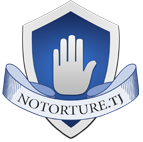 COALITION OF THE CIVIL SOCIETY AGAINST TORTURE AND IMPUNITY IN TAJIKISTAN (Annual Results: 2022)Reporter: Favziya Nazarova This Report has been drawn up on the basis of information provided by organizations – members of the Coalition of the Civil Society against Torture and Impunity in Tajikistan.Those who have contributed to preparation of the Report’s sections are: Nigina Bakhrieva, Nurmahmad Khalilov, Gulchehra Kholmatova, Parvina Navruzova, Gulchehra Rakhmanova, and Shoira Davlatova.TABLE OF CONTENTS LIST OF ABBREVIATIONSDCA – Drug Control Agency under the President of RT ODIHR – Office for Democratic Institutions and Human RightsGBAO – Gorno-Badakhshan Autonomous OblastSCNS – State Committee for National SecurityMDRJ MOJ RT – Main Directorate for Reformatory Justice, Ministry of Justice of RT LAU – Legal Assistance UnitURTV – Unit for Rehabilitation of Torture Victims and/or their family membersEU – European UnionRT – Republic of Tajikistan MM – Mass MediaFME – Forensic Medical ExaminationHRC – Human Rights CommitteePWD – Person with DisabilitiesMOI – Ministry of InteriorMFA – Ministry of Foreign AffairsICRC – International Committee of the Red CrossMOD – Ministry of DefenseIPO – International Public OrganizationIPHR – International Partnership for Human RightsPRI – Penal Reform InternationalMOJ – Ministry of JusticeNGO – Non-Governmental OrganizationNPM – National Preventive MechanismPO – Public OrganizationOSCE – Organization for Security and Cooperation in EuropeDMOI – Department of the Ministry of InteriorUN – United NationsPF – Public Non-Governmental FoundationUNDP – United Nations Development Program RRS – Region of Republican SubordinationPTDF – Pre-Trial Detention FacilityIP – Istanbul ProtocolTNU – Tajik National UniversityOSI AF – Open Society Institute – Assistance FundTHF – Temporary Holding FacilityEO PRT – Executive Office of the President of the Republic of TajikistanCF – Correctional FacilityUNHCHR – United Nations High Commissioner for Human RightsCPC – Criminal Procedure CodeUPR – Universal Periodic ReviewHRO – Human Rights OmbudsmanOPCAT – Optional Protocol to the Convention against TortureCA – Central AsiaUNICEF – United Nations International Children’s Emergency FundAbbreviations in English LanguageUSD – United States’ DollarsDCAF – Geneva Centre for the Democratic Control of Armed ForcesDFID – Department for International DevelopmentABA/ROLI – American Bar Association/Rule of Law InitiativeNED – National Endowment for DemocracyINTRODUCTIONCoalition of the Civil Society against Torture and Impunity in Tajikistan has been formed in September 2011 to engage the civil society in concerted action against torture and impunity in the Republic of Tajikistan. Since that time, the Coalition has developed into a well-coordinated functioning structure of the civil society, which is recognized at national and international levels. The Coalition is an important platform and safe environment for all its members, in which one can gain support, be professionally advised, improve professional skills, pool together efforts and stand together, to have more efficient impact on decision makers, victims and donors. Transparency and professional ethics are crucial principles in the Coalition’s activity.Members of the Coalition are human rights NGOs with a long-term experience that receive support from international organizations, have the opportunity to keep dialogue running with the country’s authorities, strengthen ties with mass media, and play a key role in promotion of action against torture and impunity. The Coalition has had facilitated the initiation of public discussion regarding torture, and has a good idea of situation at individual (direct work with torture victims and their relatives) and political (policy review, policy promotion activity) levels, and has been efficiently using regional and international mechanisms to promote its own recommendations.The Coalition has its own website: www.notorturetj.org, and pages in social media, which are comprehensive information tool regarding torture and cruel treatment in Tajikistan, where one can find relevant articles, policy documents, analysis and research findings, interviews and other necessary information. Pages of the Coalition in social media:  Facebook: https://www.facebook.com/notorture.tjTwitter: https://twitter.com/NoTorturetjSoundcloud: https://soundcloud.com/notorture-tjYoutube: https://www.youtube.com/channel/UCWfjfabt9tacFgj-rcJZqtw   Odnoklassniki: https://ok.ru/group/54476259131498Telegram: http://t.me/notorturetjInstagram: notorture.tjIn 2022, general activity of the Coalition has been supported by the European Union, Siegried Rausing Trust, OSCE Program Office in Tajikistan, UN Voluntary Torture Victim Support Fund, UNDP, World Organization against Torture (Organisation Mondiale Contre la Torture – OMCT), International Partnership for Human Rights (IPHR, Belgium), Helsinki Human Rights Foundation (Poland), etc.Goals and Priority Areas of ActivityThe Coalition establishes the following goals:Join together efforts and requirements to public authorities to shape a “zero tolerance” policy against torture in Tajikistan;Having based on international standards for freedom from torture, focus efforts to improve legislative and regulatory compliance practices.Priority Areas of Activity:  Priority areas of the Coalition’s activity are:Promote the creation of an efficient system of response to torture and cruel treatment incident reports, and of an independent torture investigation mechanism in TajikistanPromote Istanbul Protocol standards in legislation and in practice, including the creation of an independent forensic medical examination institutePromote the creation of a public control institute to control places of detention and deprivation of freedomPromote the improvement of efficient damages recovery schemes in favor of torture victims and their family members, including fair and adequate compensation, as well as make better use of convalescent and/or treatment facilities.In 2023, the Coalition is going to continue the following activity:Further develop its own website: www.notorturetj.org, which is the only source of reliable and complete information for public and professional groups with regard to individual cases, monitoring and reporting on situation with the freedom from torture in Tajikistan. The website will help to raise the public awareness of situation with the freedom from torture in Tajikistan and serve as a platform for exchange of information between all key entities at national and international levels.Continue the provision of legal assistance to torture victims, conduct strategic legal proceedings, document cases of torture and cruel treatment. Documenting torture cases will allow the Coalition to receiving direct information on situation with torture in the country, and initiating strategic litigation – to achieving the sustainable practice in the application of statutory regulations on protection of torture victims, as well as practice in the recovery of damages to torture victims and their relatives in accordance with international standards.Monitor the compliance with recommendations of the Committee against Torture, Human Rights Committee, and the UN Special Rapporteur on Torture based on the results of rapporteur’s visits to Tajikistan.Prepare analytical documents and alternative reports to the UN agencies, as well as in the framework of intergovernmental dialogues on human rights.Take active part in the promotion of a national policy in the field of freedom from torture: create an institute for independent monitoring of the places of detention and deprivation of freedom, improve legislation, and strengthen mechanisms and procedures for recovery of damages to victims of torture and cruel treatment.Conduct training and educational activities, regarding the freedom from torture, for practicing lawyers and legal profession members.STRUCTURE OF THE COALITIONThe Coalition comprises the representatives of human rights organizations of the Republic of Tajikistan and individuals carrying out activities on combatting torture and cruel treatment, and acts in accordance with agreed Rules and Principles of Participation in the Coalition of the Civil Society against Torture and Impunity in Tajikistan, and Strategy.As of December 31, 2022, members and partners of the Coalition are:PO «Association of National Consultants of RT»PO League of Women with Disabilities «Ishtiroq» PO «Duniyoi Huquq» («World of Law»)Public Organization «Ibtido» («Initiation»)Public Organization «Najoti Kudakon» («Save the Children»)PO «Independent Center for Protection of Human Rights»Public Foundation «Nota Bene»PO «Solimii Jamiyat va Huquqi Inson" («Public Health and Human Rights»)PO «Otifa»PO «Daftari Ozodihoi Shahrvandi» («Civil Liberties Office»)Public Foundation «Tashabbusi Huquqi» («Legal Initiative»)PO «Center for Human Rights»Abdurahmon Sharipov, LawyerAskar Tursunov, LawyerZoir Razzakov, Medical ExpertNargis Hamrabaeva, JournalistFazliddin Khodzhaev, JournalistOinihol Bobonazarova, Independent ExpertUmed Niyazov, LawyerDilafruz Samadova, LawyerShuhrat Saidov, Legal ExpertWorking Groups and Steering Bodies:Board of the Coalition – all incumbent members and partners of the CoalitionCoordinator of the Coalition – Nurmahmad Khalilov, PO «Center for Human Rights»Analytical Center – Nigina Bakhrieva, Public Foundation «Nota Bene»Unit for Monitoring of Places of Detention and Deprivation of Freedom – Farhod Boboev, PO «Center for Human Rights»Legal Assistance Unit – Gulchehra Kholmatova, PO «World of Law»Unit for Rehabilitation of Torture Victims and/or their family members – Gulchehra Rakhmanova, PF «Tashabbusi Huquqi» (acts in accordance with the Strategy)Media Group – Shoira Davlatova, «Independent Center for Protection of Human Rights» (acts in accordance with the Strategy).Major Results of the Coalition’s Activity for 2022In 2022, the Coalition had run into severe problems due to pressure on the part of public authorities caused by events in Gorno-Badakhshan Autonomous Oblast (GBAO). Among persons who applied for legal assistance to Legal Assistance Unit of the Coalition were also relatives of persons arrested in connection with massive protests in the region. In some cases, relatives could not identify the whereabouts of their family members that was quite alarming with regard to potential torture and cruel treatment practices. Among those arrested was also a member of the Coalition, Manuchehr Kholiknazarov, whose interests were also represented by lawyers – partners of the Coalition, and who was subsequently sentenced to 16 years of imprisonment. PO «Association of Pamir Lawyers», which was the member of the Coalition, and was led by Manuchehr Kholiknazarov, had been dissolved.In the context of these problems, the Coalition is confronted with difficulties as to safety and security arrangements for its members and lawyers that it has been cooperating with. Due to the deterioration of situation, working with lawyers has become more complicated, since many of them do fear consequences of their participation in addressing politically sensitive issues. This leads to necessity of retaining 2-3 lawyers for security upgrade that has entailed considerable financial costs for payment of fees. The deterioration of situation with human rights activists was also highlighted by Special Rapporteur on HR activists, Mrs. Mary Lolor, during her visit to Tajikistan in December 2022. She has noted that human rights activists, journalists and lawyers are exposed to persecutions, threats, criminalization, unfair legal proceedings and custodial placement due to their human rights activities.Despite these difficulties, the Coalition continued its activity, and in 2022:Legal Assistance Unit of the Coalition has documented 19 incident reports regarding torture and cruel treatment, of which 4 reports are from women. It continued working on 6 cases of the past years.Rehabilitation services have been provided to 16 persons, among them 7 men and 7 women. Of the total number of victims, 11 are direct victims of torture and cruel treatment, and 5 are relatives of victims of torture and/or cruel treatment.Media Group has published 379 materials (press releases, analytics, multimedia/ video/audio materials, opinions, information materials, etc.), in Tajik (192) and Russian (213) languages.Substantial advances have been made in improvement of the work of the penitentiary system in Tajikistan.Monitoring Unit of the Coalition has gained access to psychiatric facilities of Tajikistan to conduct independent monitoring.It has been developed a program for integrated rehabilitation of convicted and sentenced prisoners as part of reforming the system for execution of punishment under criminal law, including a wide range of measures for medical, legal, social, psychological and religious support.It has been developed a brochure on the rights and duties of convicted and sentenced women in accordance with national legislation and international standards that facilitates their sensitization and protection of their rights.INTERACTION WITH PUBLIC AUTHORITIESThe Coalition continues the active interaction with various public authorities regarding the implementation of international obligations in the field of prevention of torture and other forms of cruel treatment and punishment. These include delivering training events and workshops for representatives of public authorities, review and improvement of legislation, as well as arranging joint round tables and conferences.Assistance in the Development of National Human Rights StrategyDuring reporting period, experts of the Public Foundation “Nota Bene” continued providing assistance in the development of National Human Rights Strategy for the period up to 2030, which is scheduled to be approved at the beginning of 2023.Contribution to Preparation of Publication «Dis-Incentivizing Torture»In February 2022, at the request of OSCE Office for Democratic Institutions and Human Rights, Public Foundation “Nota Bene” has prepared an analytical document concerning situation with the inadmissibility of procuring evidence and testimony under torture in Tajikistan that is a contribution to the joint Publication “Dis-Incentivizing Torture” prepared by OSCE/ODIHR and Ludwig Boltzmann Institute of Human Rights. The document contains the review of existing problems and barriers to implementation of this principle, as well as steps proposed to increase its efficiency.Promotion of Interaction with the Ministry of JusticeIn 2022, the Coalition, in collaboration with the Main Directorate for Reformatory Justice (MDRJ) of the Ministry of Justice of the Republic of Tajikistan, has developed a Plan of Actions aimed at improvement of the country’s penitentiary system performance. This Plan includes independent monitoring of places of detention and deprivation of freedom in order to bring the activity of the penitentiary system into compliance with international standards for enforcement of rights and legitimate interests of convicted and sentenced persons.As part of educational activities for upgrading qualification and training of the penitentiary system officers, in 2022, there have been trained 110 penitentiary system officers, including 30 women and 80 men.In 2022, the Coalition has also gained access to psychiatric facilities of the Republic of Tajikistan to conduct monitoring of adherence to the rights and safeguards for persons suffering from psychiatric disorders and spending time in psychiatric facilities. It includes the analysis of such aspects as freedom from violence, lawful institutional placement, provision of everyday routine services, therapeutic nourishment, confinement conditions and institutional staff.During the period from April 12 to May 20, 2022, monitoring was conducted in the following 8 psychiatric facilities:Republican Interregional Psycho-Neurological Center – Tursunzade – from April 12 to April 15, 2022;District Psychiatric Center – Zafarobod – from April 12 to April 15, 2022;Oblast Psychiatric Center №1 – Bokhtar – from April 19 to April 22, 2022;City Psychiatric Center – Penjikent – from April 19 to April 22, 2022;Oblast Psychiatric Center №2 – Kulob – from May 4 to May 7, 2022;City Psychiatric Center – Konibodom – from May 4 to May 7, 2022;Interregional Psychiatric Center – Rasht – from May 17 to May 20, 2022;Oblast Psychiatric Center – Khujand – from May 17 to May 20, 2022.Interaction with the Supreme Court of RTOn May 25-27, 2022, the Coalition, in collaboration with the Supreme Court of RT, conducted training for judges regarding «Compensation for Moral Harm to Victims of Human Rights Violation». Those participated in the training were 14 judges, representatives of the Supreme Court, I. Somoni District Court, Military Station of Dushanbe City, Murgab District, Tursunzade City, Penjikent City, and Baljuvon District Court. There acted as experts: Mavjuda Pulodi – Supreme Court Judge, Sharof Alanazarzoda – Supreme Court Judge, Rukhshona Khakim – Supreme Court Judge, Elena Volochai – Expert in Compensation for Moral Harm, and Nigina Bakhrieva – Human Rights Expert.Promotion of Interaction with the General Prosecutor’s Office of the Republic of TajikistanRepublican Research-to-Practice Conference regarding «Combatting Torture: Experience and Achievements»On October 25, 2022, in collaboration with the General Prosecutor’s Office, there was held a Conference to combat torture. Major goal of the event was to discuss topical issues in the field of combatting torture and cruel treatment in Tajikistan. During the Conference, representatives of ministries and departments delivered the reports on measures for enforcement of freedom from torture. Civil society organizations, including the Coalition against Torture, presented the results of their activities and made recommendations for improvement of interaction between public authorities and public organizations in the field of counteraction to torture in the country, as well as fulfillment of international obligations of Tajikistan in the said field.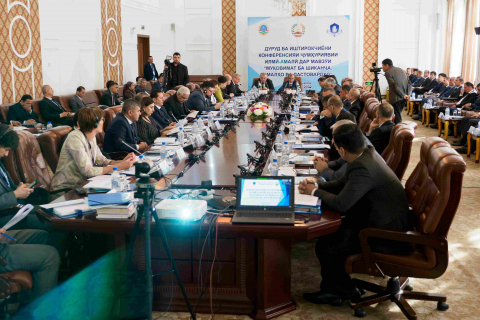 The Conference was attended by 86 people, comprising international experts, representatives of public authorities, law-enforcement bodies, courts, prosecutor’s offices, Office of Human Rights Ombudsman in Tajikistan, international organizations and embassies, as well as public organizations forming part of the Coalition of the Civil Society against Torture and Impunity in Tajikistan, and mass media. Following the results of the Conference, there were published its materials under general subject «Resistance to Torture, Actions and Achievements».Training Events for Prosecution AuthoritiesAs part of interaction for execution of the National Plan of Actions for implementation of recommendations of the Convention against Torture for 2019-2022, the Coalition and the Center for Human Rights, in collaboration with the General Prosecutor’s Office of RT and Institute for the Study of Issues related to Legitimacy, Law and Order, Criminality and Advanced Training of the national prosecution agency officials, there were held a series of trainings regarding «Options and Methods of Prosecutor’s Supervision over Statutory Compliance, as to Prevention, Detection and Investigation of Circumstances of Torture and Other Cruel, Inhuman or Degrading Treatment or Punishment». The training events were attended by 71 people: investigators from criminal investigations departments of the GPO of RT, GBAO, Khatlon and Soghd prosecutor’s offices, prosecutor’s offices of Dushanbe City and its townships, military and transport prosecutor’s offices, and prosecutor’s office for supervision over the execution of laws in correctional facilities.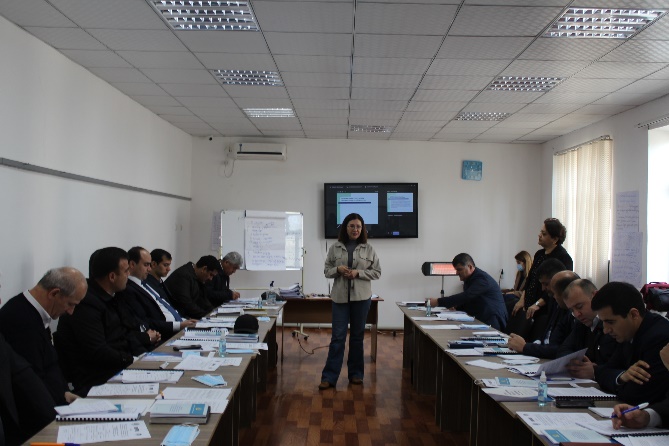 Time and venue of the training events:·     February 15-17, 2022, Dushanbe City, with the involvement of investigators from the General Military Prosecutor’s Office, prosecutor’s offices of cities and districts in GBAO, Dushanbe City, transport prosecutor’s office, prosecutor’s offices of cities and regions of republican subordination, military prosecutor’s offices in Dushanbe, Khorog, and prosecutor’s office for supervision over the execution of laws in correctional facilities.·     February 21-23, 2022, Bokhtar City, Khatlon Oblast, for investigators from Khatlon Oblast Prosecutor’s Office, prosecutor’s offices of cities and districts in Khatlon Oblast, transport prosecutor’s office of Khatlon Oblast, military prosecutor’s office of military station in Bokhtar City, and prosecutor’s office for supervision over the execution of laws in correctional facilities of Khatlon Oblast.·     February 24-26, 2022, Kulob City, with the involvement of investigators from prosecutor’s offices in Kulob group of districts of Khatlon Oblast,  prosecutor’s offices of cities and districts in Khatlon Oblast, military prosecutor’s office of military station in Kulob City.·     March 1-3, 2022, Khujand City, with the involvement of investigators from Soghd Oblast Prosecutor’s Office, prosecutor’s offices of cities and districts in Soghd Oblast, transport prosecutor’s office.Introduction of Rehabilitation System for Victims of Torture and Cruel TreatmentThe purpose of Unit for Rehabilitation of Torture Victims and/or their family members (URTV) is to provide maximum possible assistance to victims in restoring personal autonomy, physical, mental, social and professional capacities, as well as their full social integration and community involvement.URTV is carrying out activities in cooperation with Legal Assistance Unit (LAU) of the Coalition. After having received a torture and/or cruel treatment incident report and its documentation by LAU, with the consent of torture victims and/or their family members, they are referred to URTV to receive rehabilitation services.Rehabilitation of Persons Who Survived Torture and/or their Family MembersDuring reporting period, there were admitted 16 people, among them 2 men, 7 women and 7 underage boys. Of the total number of victims, 11 people are direct victims of torture and cruel treatment, and 5 are relatives of victims of torture and/or cruel treatment.Eleven direct victims of torture were subjected to physical and psychological torture: hog-tied bodily blows, passing the electric current through finger nails and in the genital area, kicks in the stomach, clubbing blows in the knee area, blows into the spinal column, punches on the head, in the face, on the shoulder; threat of rape, kicking shins, blows into thoracic cage; abusive/ strong language.All the victims and their relatives became injured, resulting in the appearance of problems of physical and psychological nature.Medical Assistance and Consequences of TortureDiagnostic examination has revealed the following disorders and injuries in victims and their relatives: increase in arterial blood pressure, pain in the region of heart, pain in the spinal column, increase in blood sugar level, brain concussion; pain in knees and legs, pain in urination, pain in thoracic cage, severe dyspnea. Following the examination by therapist, neurologist, cardiologist, orthopedist, trauma surgeon and endocrinologist, there have been given recommendations in terms of outpatient and inpatient treatment.     Medical assistance was provided to 16 persons, as follows (13 cases):Outpatient treatment – 13 personsInpatient treatment – 3 personsMedical examination – 16 personsPhysiotherapy and massage – 2 personsMedicines – 16 personsHealth resort treatment – 2 personsPsychological Injuries resulting from TortureTorture resulted in that victims were in constant state of anxiety and fear due to reminiscence of traumatic events associated with investigative torture, and they run into psychological problems: unsociability, being of retiring/solitary disposition, sleep loss or sleep disruption, nervousness, anxiety, aggressiveness, irritable temper, self-depreciation/low self-esteem, emotional neglect, loss of appetite, forgetfulness, easy crying, distrust in people, apathy. Also, there is inner mental /psychic tension with extended period, fleeing the society/shrinking from society.Psychological Assistance was provided to 16 persons who survived torture and/or their family members (13 cases):Primary assessment – 16;Conclusion on psychological status – 16;Psychological sessions –16;Preparation of psychological conclusions before and after rehabilitation – 16;Repeated course of rehabilitation – 0;Legal advice on psychological expert examination for moral harm assessment – 0Social AssistanceSocial assistance was provided to 16 persons who survived torture and/or their family members (13 cases):Making primary assessment with victim and identification of needs – 16;Case management of victims and/or their family members – 16;Provision of social welfare assistance to victim (employment, education, pension, allowances, etc.) – 8;Individual case management – 16;Drawing up an individual plan of work with victim and coordination with other specialists – 16;Convening a council of physicians / multidisciplinary case management team meeting and taking minutes for each case – 16.Repeated RehabilitationDuring reporting period, repeated rehabilitation services were provided to 7 alleged victims, as well as to their family members. Among them 4 are direct victims, the rest three are relatives. All the 7 persons were examined and diagnosed, and received outpatient treatment. Assistance was provided following the decision of a council of physicians and their prescription.LEGAL ASSISTANCE Activity of Legal Assistance Unit (LAU) is aimed at promotion of creating a system of efficient response to incident reports on torture and cruel treatment, and an independent torture investigation mechanism in Tajikistan, as well as at coordination of activities in provision of practical legal assistance to torture victims and their relatives.Major objectives of LAU are: Identify the prevalence of torture and cruel treatment;Define procedures and mechanisms to record torture and cruel treatment, provide legal assistance to torture victims and/or their relatives, conduct strategic legal proceedings;Develop rules and conditions for cooperation with lawyers to provide legal assistance to torture victims and/or their relatives;Coordinate the activities of organizations – members of the Coalition, to provide legal assistance to torture victims and/or their relatives;Promote the creation of efficient mechanisms to respond and investigate torture.Legal Assistance Unit includes organizations – members and partners of the Coalition, dealing with provision of legal assistance. LAU’s members assist each other in capacity building with regard to documenting torture, developing strategies and procedures for protection of torture victims, provision of legal assistance to individual vulnerable groups, as well as in exchange of successful practices. Legal Assistance Unit includes the following organizations:PO «Duniyoi Huquq» («World of Law»);PO «Independent Center for Protection of Human Rights»;Public Foundation «Tashabbusi Huquqi» («Legal Initiative»);PO «Center for Human Rights»;Partners of the Coalition (Umed Niyazov, Abdurahmon Sharipov, Askar Tursunov, Dilafruz Samadova)Secretariat of LAU consists of Coordinator, two documentation specialists.In 2022, LAU continued its activities aimed to:Documenting cases of torture and cruel treatment, providing legal assistance to torture victims suffered from domestic violence, conducting strategic legal proceedings;Preparing documents to be submitted to international human rights structures in collaboration with Analytical Group of the Coalition;Preparing information and educational materials and reports on individual cases, legislation and practice of torture and cruel treatment in collaboration with Media Group of the Coalition.Documenting Circumstances of Torture and Other Cruel TreatmentFee-for-Service Fund resources, to provide legal assistance to alleged torture victims and/or their relatives, are utilized in reconciliation with members of a commission for distribution of the Fund (4 persons) and Coordinator of Legal Assistance Unit. For 2022, the Fund received 8 applications for delivery of legal services, for new matters, that have been supported.For the period from January 1 to December 31, 2022, the Secretariat of Legal Assistance Unit and organizations – members of the Coalition have had documented 19 applications regarding practice of torture and cruel treatment, among which there are 4 applications from women. Underway was the work on 6 cases from the past years.Major Human Rights Violations during Detention and Investigation: arbitrary and illegal detention; physical abuse/assault by way of bodily blows, torture by passing the electric current; threats of rape directed against victim and/or victim’s family members; intimidation by potential taking into custody, punishment, abasement and repression/suppression.Investigative torture and cruel treatment were practiced to extract confessions / procure confessionary evidence / secure false confessions, punish for committing certain actions, or as a repression measure, and a measure to humiliate human dignity.Age Groups of Victims:Underage – 1 person19–21: 2 persons22–34: 7 persons35–45: 8 persons46–60: 1 personWomen – 5Men – 14 Applications for practice of torture and cruel treatment were filed to the following public authorities:MOI – 17SCNS – 2Legal ConsultationsTorture Documenting Specialists: In LAU, there are three current hotlines: across Soghd Oblast (987873333), across Khatlon Oblast (987876666), across Dushanbe City and RRSs (987087676). Telephones are accessible for 24 hours, including weekends and public holidays.In total, there were provided 132 verbal legal advices, 89 written service documents, conducted 26 meetings with lawyers, and provided legal support services for 8 applications.Verbal legal advices were provided via hotlines of LAU and when approaching the office of LAU, regarding the procedure and terms of crime incident report processing in prosecutor’s office, appeal of Order to Dismiss Criminal Complaint (ODCC), time period for consideration of a supervisory appeal, appeal from judgment and court of cassation, period for appeal of order on administrative offence, consultation in relation to crime provided for in the Criminal Code, as well as early recall of a serviceman from military service due to the death of parents, procedure for filing an appeal against court judgment to supervisory authority, procedure for recovery of damage according to court verdict, appeal of prosecutor’s actions to higher authority on ill-timed response to citizen complaint, filing an application to prosecutor’s office on behalf of relatives of injured or aggrieved persons, assistance in adoption of legal measures toward persons who sent out photos of killed or deceased persons from incident scene.Written documents (60 complaints and applications) were prepared to be submitted to GPO of RT, EO PRT, HRO RT, MOI RT, including Internal Affairs Department of MOI RT.Organizations – members of LAU carried out consultations regarding torture and other cruel, inhuman or degrading treatment and punishment.PO «Independent Center for Protection of Human Rights» paid for lawyer’s services regarding the practice of torture and cruel treatment, carried out 56 consultations, and drew up 29 legal and service documents.Monitoring of Court SessionsMonitoring of Judicial Proceedings: During reporting period, there were conducted 6 monitoring surveys of court sessions for 3 (three) cases.Main Conclusions:In general, during court sessions, procedural rules and regulations were observed, and parties to legal proceedings acted within the law. Nevertheless, there have been revealed the following violations:All court sessions, being subject to monitoring, started with a long delay: from 40 minutes to 1.5 hours. The cause of a delay has been explained in none of the cases.In the courthouse of Khatlon Oblast, there are no wheelchair ramps for persons with disabilities (no barrier-free access).At the entrance to the courthouse, parties to legal proceedings were deprived of their mobile phones.Information Sessions:In the period under review, there were conducted 17 meetings with lawyers from various cities and districts of Tajikistan, such as Khujand, Guliston, Istaravshan, Isfara, and Buston, as well as B. Gafurov, J. Rasulov, Spitamen and Devashtich districts. The purpose of these meetings was to identify cases related to torture and cruel treatment, and consider the possibility of further cooperation with lawyers with regard to these cases.At these meetings, documentation specialists informed lawyers on the activity of Legal Assistance Unit of the Coalition against Torture in Tajikistan. There were presented priority areas of activity, types of services, and their phases. In total, they covered 112 lawyers, among which there were 34 women and 78 men.Handouts were disseminated among lawyers, including compilation of national laws and regulations concerning issues of torture and other cruel, inhuman or degrading treatment, as well as leaflets from Tajik NGOs that deal with combatting torture and impunity. These materials were developed and published with financial support from the European Union.Such activities shall help raise lawyers’ awareness of issues related to torture and cruel treatment, as well as provide them with necessary resources and support for efficient intervention in such cases in future.Monitoring of Mass MediaDuring reporting period, there was conducted monitoring of mass media, including the following sources: website «Radio Ozodi», website of independent information agency «Asia-Plus», social media Facebook, as well as websites of public authorities, and other resources. The purpose of monitoring was to identify publications on circumstances of torture and cruel treatment:Sharofat Salimov. Documentation specialist has recorded information on subjecting S. Salimov to torture on the part of Vose District DMOI officers. With regard to this case, a lawyer has been retained.Abdusattor Kotibov. There has been elicited a fact of illegal detention, without giving notice of detention to close relatives.Khomidzhon Abdulhamidzoda, Chief Physician of Jaikhun District Hospital, has been set upon by the Head of Jaikhun District Police Department, Pulod Barfi, overnight into December 31, 2021.Elobat Ogalikova. There has been elicited a fact of practice of torture and cruel treatment. Specialist of LAU, G. Ashurova, has been providing legal support.Zavkibek Saidamin, in the website of «Radio Ozodi», there has been placed a publication in response to his detention, where they have reported on the lack of access to lawyer, and on the lack of information in close relatives about his detention.Underlying Problems:Refusal of law-enforcement bodies and prosecution authorities to admit in evidence the expert findings on actual injuries inflicted on victim of torture.Failure to meet the time limit (during 12 hours) for carrying out forensic medical examination in case of torture incident reports.Unfounded delaying a pre-judicial inquiry/pre-trial investigation: Investigators do drag pre-judicial inquiry into practice of torture, without giving reasons beyond their control.Investigators disregarding the petitions of lawyers on carrying out additional investigative activities.Lack of safety and security measures for victims of torture. Refusal of torture victims and their relatives from further appeal of law-enforcement body officers’ wrongful actions at different criminal case investigation phases.Failure to make medical examination of persons placed in Temporary Holding Facility (THF); denial of access to independent medical specialists (psychiatrist). The existing practice of documenting torture consequences, more specifically: incomplete and incorrect filling out a medical examination form does cause difficulties in protection of the rights and interests of persons who are subjected to torture in THF. Physicians do not qualify for adequate examination of torture victims.Lawyers shall provide a signed gagging order/writ, with regard to confidentiality of preliminary investigation, in accordance with Article 177 of the Criminal Procedure Code and Article 361 of the Criminal Code, and this is illegal. Such a gagging order makes it impossible to provide full and unbiased information to LAU, to conduct monitoring of documented cases.In some cases, lawyers, who deal with torture issues, do also fear to be overly proactive, even show sensible initiative that is accessible to them by law, yet again fearing potential pressure on them.Monitoring of litigation cases has shown that in 90% of cases, legal proceedings do start beyond the appointed hour: delay is from 1 to 4-5 hours that has a negative impact on the access of torture victims and their relatives, particularly from remote regions, to justice.When filing an appeal against certain decisions, applicants run into many problems: In practice, procedural time limits of Prosecutor’s Investigation (PI) are from 1 to 2 months, upon expiry of which a short notice is usually issued stating that circumstances of torture and cruel treatment during PI have not been proved correct/true. Lawyers are not provided with verification materials, by reference to confidentiality.Despite the introduction of new orders, there is still existing practice, according to which it is necessary to obtain permission, in order to have a meeting of lawyer with a client, from investigator who carries out criminal case investigation, or from legal investigator.  Administration of PTDF will deny access to clients for lawyers without the advance permission from investigator.There is continued practice of holding the detainees incommunicado (no communication with the outer world), particularly in case of grievous and extremely grievous crimes, without granting immediate access for lawyers to their clients. Persons detained shortly before or during holidays often find themselves in a situation when their communication with the outer world is limited due to refusal of THF and PTDF’s administration to let pass the relatives and lawyers, making reference to “weekends and public holidays”.In accordance with Article 149, Paragraph 2 of the Criminal Procedure Code of RT, prosecutor’s office is obliged to issue orders to dismiss criminal complaint. Nevertheless, there is malpractice of giving the so-called “Notice” instead of Order to Dismiss Criminal Complaint (ODCC). The status of “Notice” will prevent from further appealing, and additional time and extra efforts are required to obtain ODCC.Introduction of Istanbul Principles for Efficient Medical Investigation and Documenting Torture and Cruel Treatment in TajikistanActivity is coordinated by Parvina Navruzova (PO «Center for Human Rights»), who is also the specialist of Legal Assistance Unit for Istanbul Protocol.Penal Healthcare ReformIn October 2022, there was developed an integrated Program for rehabilitation of convicted and sentenced persons, which included medical, legal, social, psychological and religious aspects, and was handed over to MDRJ of MOJ RT for further development and approval. The Program was developed with the involvement of both, national and international experts, including Mariam Dzhishkariani from international organization “Physicians for Human Rights”.Presentation of the Program for rehabilitation of prisoner population was made on November 10, 2022, in Dushanbe City, during the meeting of the Coordination Council for reforming the system of execution of punishment under criminal law of the Republic of Tajikistan. The meeting was attended by representatives of various public authorities, international organizations, civil society, and monitoring group under the Ministry of Health and Social Protection of Population of RT to monitor psychiatric facilities. The coordination meeting was arranged as part of implementation of the Project "Efficient Management of Violent Extremism and Prevention of Radicalization among Convicted and Sentenced Persons in Custodial Institutions" funded by OSCE Program Office in Tajikistan.In the course of the meeting, there were discussed and presented various topics, such as a preliminary integrated rehabilitation program, rehabilitation of minors, legal protection of persons in custodial institutions, and development of a draft Law on Probation in the Republic of Tajikistan. Following the meeting, there was highlighted the importance of cooperation between the civil society and the Main Directorate for Reformatory Justice of the Ministry of Justice of RT as part of implementation of strategy for reforming the penitentiary system for the period until 2030.Training events for officers of correctional facilities and PTDF of MDRJ MOJ RTIn April 2022, a one-day training was conducted for 13 officers of female prison on the subject «Notion of Self-Injurious Behavior and Suicide. Factors of Self-Injurious Behavior and Suicide. Accounting and Prevention of Suicidal and Self-Injurious Behavior in Prisoner Population. Applied Psychology in the Context of COVID-19 Pandemic».In April 2022, project officer and physician carried out a preventive work that included mini-lectures regarding prevention of COVID-19 and counseling for personal hygiene, healthy lifestyle and timely undergoing of prescribed treatment. In a newly equipped gynecologist’s room, it was also made a gynecological examination of 47 women, under which gynecological diagnosis tests were made, medical assistance was provided, and treatment courses were prescribed.In September and October 2022, in Dushanbe City, there was conducted Training of Trainers (TOT) for officers of correctional facilities in partnership with the United Nations Office on Drugs and Crime, MDRJ MOJ RT and Institution of Advanced Training of MOJ RT. Total number of participants was 20 persons: 10 representatives of the penitentiary system, 4 representatives of the Institution of Advanced Training of MOJ RT, 3 representatives of the civil society («Office for Human Rights and Rule of Law» and «Tashabbusi Huquqi»), as well as 2 representatives from the Center for Human Rights and one representative of OSCE Program Office in Dushanbe. The purpose of TOT was to form a group of national experts to teach the officers of MDRJ MOJ RT on how to efficiently manage custodial institutions in accordance with international standards and implement the National Strategy for the penitentiary system reform for the period from 2020 till 2030. Both, national and international experts acted as trainers in this training.In October 24-25, in Dushanbe City, in October 27-28, in Bokhtar City, and in November 1-2, 2022, in Khujand City, there were conducted two-day trainings for officers of the correctional system of Tajikistan aimed at upgrading their qualification in the management of custodial institutions in accordance with international standards and the National Strategy for the penitentiary system reform for the period from 2020 till 2030.From November 28 till December 9, the Coalition, in collaboration with MDRJ MOJ RT, conducted five two-day trainings for officers of correctional facilities on the subject «Minimum Standard Rules of Treatment of Prisoners in accordance with International Standards and National Legislation» (Nelson Mandela Rules, Bangkok and Beijing Rules, Istanbul Protocol, Convention against Torture and Convention on the Rights of the Child) in Nurek, Yavan and Dushanbe. The trainings involved health workers, heads of organizational units, field and custodial servants, correctional education workers and psychologists, in particular, 110 persons (among them: 30 women and 80 men).PublicationsThere was prepared a brochure on the rights and duties of female prisoners in accordance with national legislation and international documents. There were printed out 100 copies of the brochure in Russian and Tajik languages, and handed over to female prisons and disseminated among female prisoners. The brochure contains recommendations for convicted and sentenced women, explains their rights and duties, as well as provides information on Human Rights Ombudsman and non-governmental organizations that provide legal assistance. It also provides contact phone numbers of the Coalition against Torture and Impunity and Human Rights Ombudsman. The information brochure was developed and published with financial support from International Partnership for Human Rights (IPHR – Belgium).Mass Media Coverage of Torture IssuesThe Coalition gives high priority to collaboration with mass media for coverage of torture issues and setting a “zero tolerance” policy toward torture. Coverage of individual practices of torture and progress of legal proceedings will facilitate wide public awareness, riveting attention of public authorities, national and international human rights organizations on these matters, and concerted action against torture and impunity.The work of Media Group aims at systematic coverage of the Coalition’s activities, improving legal culture of population and involvement of population in combatting torture through mass media. Media Group consolidates the representatives of organizations – members of the Coalition, and individual journalists. Secretariat of Media Group consists of coordinator, three specialists to cover torture issues, and one IT specialist.CAMPAIGNS, PHOTOGRAPHIC EXHIBITIONS, PUBLIC EVENTSThe Coalition against Torture held activities as part of a campaign dedicated to the International Day in Support of Victims of TortureFrom May 16 till June 26, 2022, as part of a campaign, in the capital, and in the regions, there were delivered various thematic events accompanied with hash tags:#Стоп пыткам и безнаказанности!#Stop torture and impunity!#Аз шиканҷа ва беҷазоӣ даст кашед!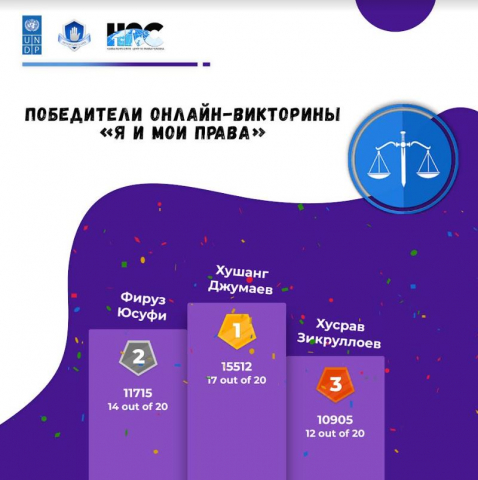 Online presentation of mobile application «I and My Rights!»From May 16 till June 1, 2022, there was made an online presentation of mobile application «I and My Rights!». Participants have received information on various aspects of the application, details of section «For Victims of Abusive Treatment», where developers have endeavored to provide multimedia information in a simplified form. Thus, users have got to learn, what are: acts of torture, administrative detention, domestic violence, and have studied the rights of persons living with HIV, and Key Population Groups (KPG). Besides, the application has spelled out, what kind of actions must be carried out in case of violation of rights in specific cases; also, there is a contact list whereby one can find necessary contacts.On June 1, 2022, there was held an online quiz that finalized the information campaign “I and My Rights”. Following the quiz, three winners had been identified: Khushang Dzhumaev, Firuz Yusufi and Khusrav Zikrulloev. The boys turned to be the most active, and they gave prompt and smart answers to questions on the mobile application «I and My Rights».https://notorturetj.org/news/mobilnoe-prilozhenie-ya-i-moi-pravaSetting up local legal consulting offices: provision of individual legal consulting services in Dushanbe, Soghd and Khatlon Oblasts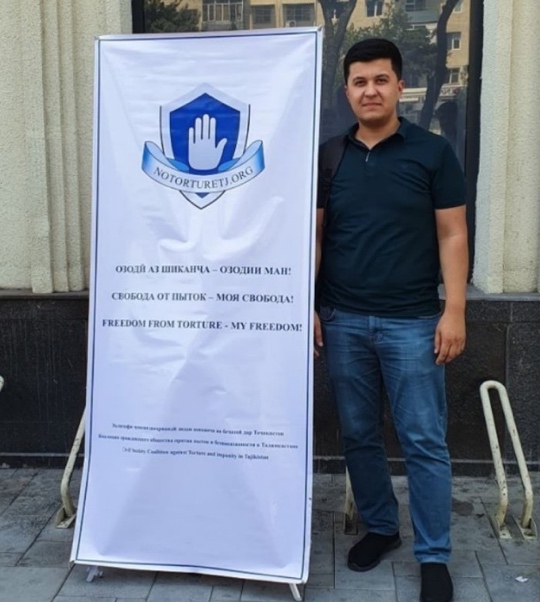 Setting up local legal consulting offices in Dushanbe (May 24, 2022), in Bokhtar (May 28, 2022), in Khujand (June 6, 2022), and in Penjikent (June 8, 2022) made it possible for citizens to receive individual legal consulting services. These services were provided by members of the Coalition against Torture and Impunity in Tajikistan, and in Bokhtar – in collaboration with representatives of the local branch of the Union of Lawyers of RT. Free legal consulting services were within reach of all comers, from 10:00 till 12:00. Citizens approached with various issues, including registration of marriage, labor migration, post-retirement benefits, rights of children and housing issues.Radio broadcast on freedom from tortureOn May 25, 2022, on Autoradio, in radio program «Rosto», from 11:00 till 12:00, studio guest was Mutriba Alidzhanova, Lawyer of PF «Tashabbusi Huquqi».On May 26, 2022, in a live radio broadcast of radio station "Asia-Plus", as part of daytime show "My Rights!", there were discussed issues concerning the progress of fulfilling recommendations of the Committee against Torture by the Republic of Tajikistan. Those who acted as experts were Khusniddin Khidoev from the Department for Public Protection of Civil and Political Rights, Office of Human Rights Ombudsman in the Republic of Tajikistan; Shoira Davlatova, Executive Director of PO “Independent Center for Protection of Human Rights”, and Abdurahmon Sharipov, Lawyer of PO "Independent Center for Protection of Human Rights", who is also the member of the Coalition. The experts also answered many questions of radio listeners related to differences between torture and cruel treatment, purposes of practice of torture, places where torture incidents occur most frequently, as well as issuance of acts of amnesty concerning persons found guilty of committing acts of torture.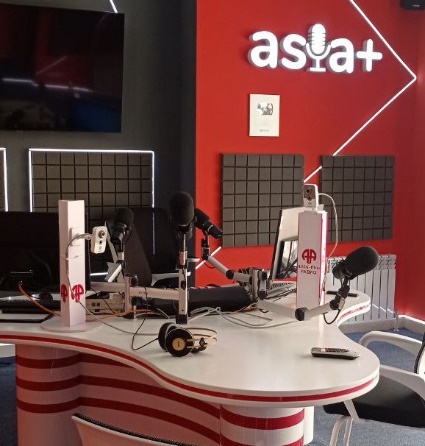 Placing citations of the President and other state officials condemning the practice of torture and cruel treatment on billboards in the capital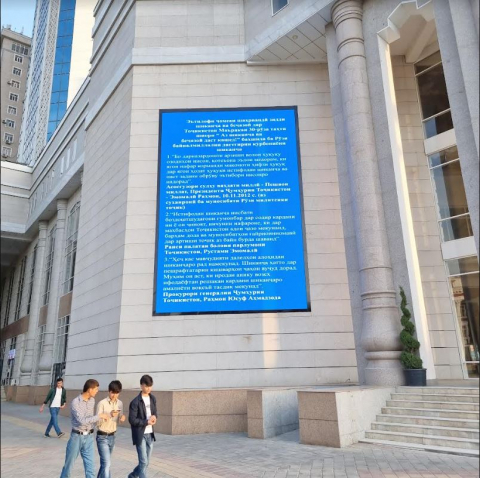 From 1 June till 10 June, 2022, in Dushanbe City, as part of the campaign «Stop Torture and Impunity!», in various places of the city, there were installed large-screen monitors displaying video clips with citations of representatives of public authorities and well-known figures about the ban on the practice of torture. The video clips were based on principles of national and international law, including Article 5 of the Universal Declaration on Human Rights, which reads: «No one can be subjected to torture and cruel treatment».Master class, competitions and quizzes for young people and women in Dushanbe and Soghd Oblast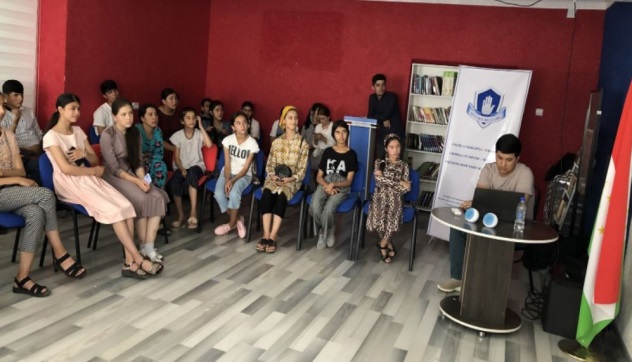 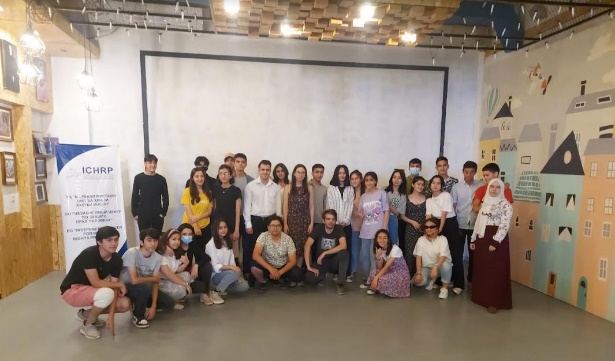 On June 5, 2022, in Dushanbe City, in cafeteria «PARKING», there was arranged a master class regarding the freedom from torture.On June 6, 2022, in Penjikent City, and on June 8, 2022, in Khujand City, in American Square, there were held information sessions on the freedom from torture, followed by competitions and an online-quiz (Quiz on Kahoot platform) for young people and women. Quiz questions touched upon the human rights, the Universal Declaration on Human Rights, right for freedom from torture, etc. The Quiz’ winners received valuable prizes.Conducting an online campaign on pages of the Coalition in social mediaFrom June 20 till June 26, 2022, on the website of the Coalition against Torture and Impunity in Tajikistan, as well as on pages of the Coalition in social media, there were daily placed, one after one, citations of representatives of public authorities and well-known figures about the ban on the practice of torture. Information was accompanied with contact data enabling to report on the practice of torture and cruel treatment.CAMPAIGNS SCHEDULED TO THE INTERNATIONAL DAY IN SUPPORT OF VICTIMS OF TORTURE, JUNE 26.PHOTO EXHIBITION AND PRESENTATION OF THE UPGRADED BOOK «BROKEN DESTINY»In 2022, the Coalition failed to arrange an annual photo exhibition and make presentation of the upgraded book “Broken Destiny” organized as part of the International Day in Support of Victims of Torture”, which is annually celebrated on June 26, due to the lack of permission from relevant public authorities. Despite the enquiry made by PO “Independent Center for Protection of Human Rights” to Hukumat of Dushanbe City and State Committee for National Security, no necessary permission was obtained, although these activities were carried out as part of the National Plan of Actions to fulfill the UN recommendations for 2019-2022.The purpose of these activities was to raise public awareness and gain a conscious and solid understanding of freedom from torture among population at large and young people in particular, in accordance with international standards and legislation of Tajikistan, as well as join together efforts and requirements to public authorities to develop a “zero tolerance” policy toward torture in the country.Legal Consulting ServicesOn July 29 and August 15-16, in Khujand City, Soghd Oblast, as well as on August 11, near the supermarket «B1» in Dushanbe, and near the railway station, there were provided free mobile legal consulting services to citizens. Similar consultations were held in Bokhtar on August 22 and 24. Citizens approached with various issues, including criminal, family, tax, labor and housing law. Human rights activists provided free assistance, explained the rights and duties, as well as counseled on execution of documents and filing petitions/reports in/with public authorities. Matters of peculiar interest touched upon the enforcement of procedural rights in situations related to law-enforcement bodies. There were spelled out the rights of citizens to protection, their rights in case of detention, as well as the liability of civil servants for arbitrary detention, torture and cruel treatment. All requesting persons were provided with contact data of human rights organizations for further assistance.Information sessions regarding the freedom from tortureOn August 1, 2022, in Kulob City, there was held an information session on the subject «Freedom from Torture». The event involved 15 lawyers, human rights activists and journalists, both, from state-run media and independent mass media, as well as representatives of TV, radio, bloggers and media freelancers of Kulob region.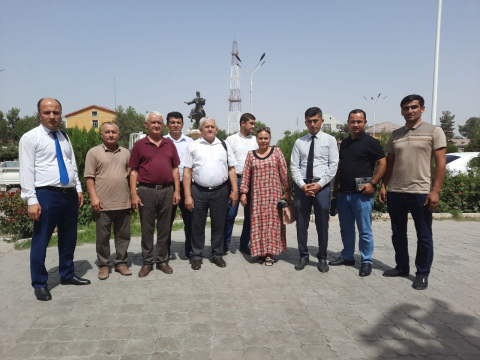 On August 3, 2022, in Bokhtar City, there was held a meeting with lawyers, journalists and activists of the Khatlon Oblast’s center. Topic of the meeting was «Cooperation and Upgrading Qualification in the Coverage of Freedom from Torture and Cruel Treatment». The event was organized by the Coalition against Torture and Impunity in Tajikistan, with the involvement of 12 human rights activists from among lawyers from the local office of the Union of Lawyers of the Republic of Tajikistan across Khatlon Oblast in Bokhtar City, as well as journalists of local mass media and TV, representatives of public organizations acting in Bokhtar. The purpose of conducting information sessions was to improve skills of human rights activists and journalists in the coverage of the freedom from torture and other forms of cruel treatment and punishment.Training Workshop: Coverage of action against torture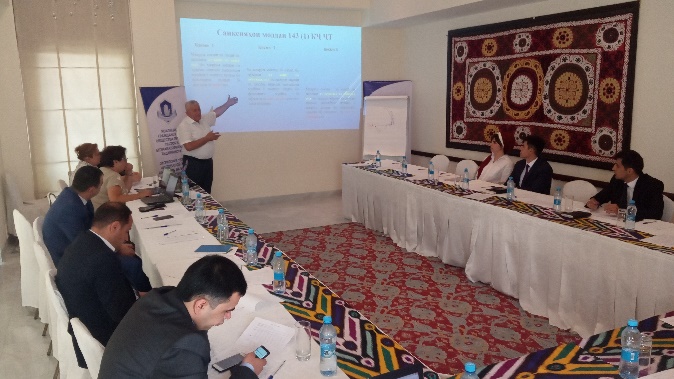 On August 29 and August 30, 2022, in hotel «Dushanbe Serena», there was conducted a two-day training workshop organized by the Coalition against Torture and Impunity in Tajikistan. The event was delivered for officers of press relations services of public authorities, as well as for specialists of law-enforcement and public bodies of Tajikistan, and was dedicated to the subject «Cooperation and Upgrading Qualification in the Coverage of Freedom from Torture and Cruel Treatment». The workshop involved journalists of state-run media, representatives of press relations services and public relations centres, as well as specialists of various public authorities, including Agency for Financial Supervision and Control of Corruption, Ministry of Justice, Human Rights Ombudsman, Ministry of Defense, Supreme Court, and others. The main purpose of the workshop was to improve the skills of participants in the coverage of freedom from torture and other forms of cruel treatment, as well as assist in the implementation of provisions of the National Plan of Actions to fulfill recommendations of the UN Committee against Torture for 2019-2022.At the conclusion of the event, the workshop’s participants prepared the following materials:ОЗОДӢ АЗ ШИКАНҶА ҲУҚУҚИ МУТЛАҚ АСТ! – FREEDOM FROM TORTURE IS THE ABSOLUTE HUMAN RIGHT!, 30.08.2022https://notorturetj.org/tj/news/tatbiki-bandkhoi-nakshai-millii-amal-oid-ba-ichroi-tavsiyakhoi-kumitai-ziddi-shikanchai-smm ИҶРОИ ТАЛАБОТИ «НАҚШАИ МИЛЛИИ АМАЛҲО ВОБАСТА БА ИҶРОИ ТАВСИЯҲОИ КУМИТАИ ЗИДДИ ШИКАНҶАИ СММ БАРОИ СОЛҲОИ 2019-2022»  FULFILLING THE REQUIREMENTS OF “THE NATIONAL PLAN OF ACTIONS FOR IMPLEMENTING RECOMMENDATIONS OF THE UN COMMITTEE AGAINST TORTURE FOR 2019-2022”, 30.08.2022https://notorturetj.org/tj/news/ichroi-talaboti-nakshai-millii-amalkho-vobasta-ba-ichroi-tavsiyakhoi-kumitai-ziddi-shikanchai National Plan of Actions for implementing recommendations of the UN Committee against Torture for 2019-2022, 30.08.2022https://notorturetj.org/news/nacionalnyy-plan-deystviy-po-realizacii-rekomendaciy-komiteta-oon-protiv-pytok-na-2019-2022Иҷрои талаботи Нақшаи миллии амалҳо вобаста ба иҷрои тавсияҳои Кумитаи зидди шиканҷаи СММ барои солҳои 2019-2022 – Fulfilling the requirements of the National Plan of Actions for implementing recommendations of the UN Committee against Torture for 2019-2022, 30.08.2022https://notorturetj.org/tj/news/ichroi-talaboti-nakshai-millii-amalkho-vobasta-ba-ichroi-tavsiyakhoi-kumitai-ziddi-shikanchai-030-DAY CAMPAIGN «FREEDOM FROM TORTURE IS THE ABSOLUTE HUMAN RIGHT. 10 YEARS – FOR FREEDOM FROM TORTURE!»The Coalition carried out a 30-day campaign «Freedom from Torture is the Absolute Human Right. 10 Years – For Freedom from Torture!» commemorating the International Human Rights Day, which is celebrated every year on December 10.Lawyers of the Coalition of the Civil Society against Torture and Impunity in Tajikistan, for the period from November 10 till November 30, 2022, provided free legal consulting services in several cities of the country, including Dushanbe (31 sessions), Bokhtar (23 sessions), Tursunzade (12 sessions), Istaravshan (24 sessions), and J. Rasulov (14 sessions), as to combatting torture and impunity in Tajikistan, as well as regarding other legal issues. Citizens approached the lawyers with various issues concerning criminal and criminal procedure legislation, detention procedures, physical abuse, domestic violence, as well as housing, family and labor disputes. In addition, they provided information to citizens on the location of human rights organizations forming part of the Coalition against Torture and Impunity in Tajikistan, as well as lawyer’s offices in Dushanbe City.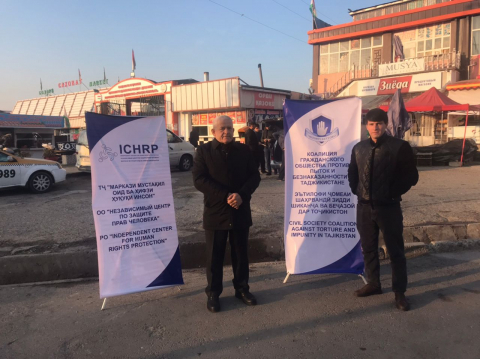 Radio Broadcasts: 10 Years – For Freedom from Torture!On November 15, 2022, on the air of Asia-Plus radio, there was launched a program dedicated to discussion of national legislation development issues for the last 10 years in the field of ban on torture, including the incorporation of Article “Torture” (Article 143 Note 1) in the Criminal Code of the Republic of Tajikistan in 2012. This radio program was aired as part of 30-day campaign “Freedom from Torture is the Absolute Human Right.  10 Years – For Freedom from Torture!” commemorating the International Human Rights Day, which is celebrated every year on December 10. Information on the event was published well in advance on the websites of the Coalition and information agency of the radio station, to enable radio listeners to ask relevant questions. Shoira Davlatova, Head of PO “Independent Center for Protection of Human Rights”, member of the Coalition against Torture and Impunity in Tajikistan, acted as leading expert. Major purpose of the event was to promote legal education of the population in accordance with international standards and legislation of the Republic of Tajikistan in the field of human rights.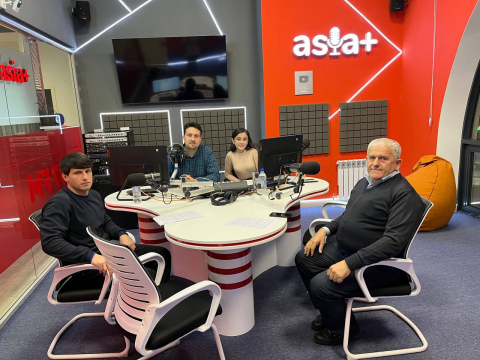 Radio program was continued on November 22, 2022, involving lawyers and legal experts of the Coalition against Torture and Impunity in Tajikistan: Aziz Boboev and Abdurahmon Sharipov. The experts managed to give answers to questions of radio listeners, as well as provided contact data of organizations-members of the Coalition, to enable people to seek legal advice, assistance and support in case of encountering the practice of torture or cruel treatment.Calendar for 2023 on the subject “Freedom from Torture”: On the threshold of the International Human Rights Day, on December 10, and of the new 2023 year, the Coalition congratulated its partners from among public authorities and law-enforcement bodies, international organizations, embassies, representatives of the civil society and mass media. Letters of congratulation were accompanied with thematic postcards and calendars regarding human rights. On each opening spread of the calendar, there is placed information concerning the freedom from torture and cruel treatment (what is act of torture according to international and national standards, what criminal liabilty is specified for this criminal act, etc.), as well as phone numbers of law-enforcement bodies and “hot line” of the Coalition against Torture, to enable crime incident reporting that concerns the practice of torture and cruel treatment. Authors of those letters noted that the International Human Rights Day was established by decision of the UN General Assembly and reminded of the importance of this event and obligations to observe the rights of citizens. They also urged to foster joint efforts to protect human rights, develop the culture of law-based society and build democratic society.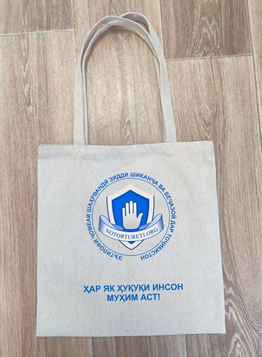 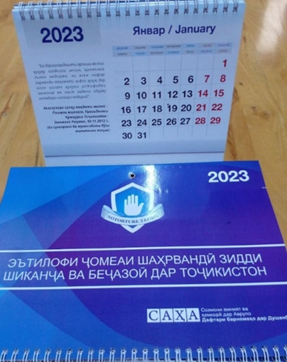 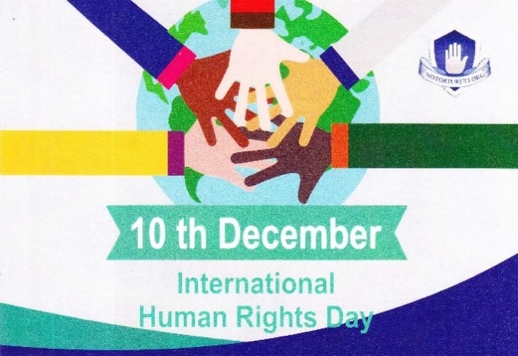 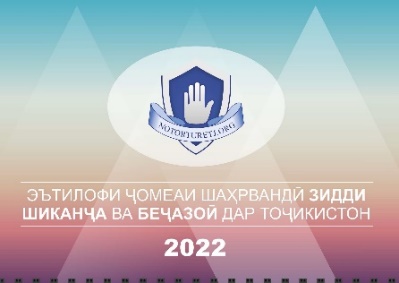 Information meetings with young people in Soghd Oblast regarding human rights:PO “Independent Center for Protection of Human Rights”, in collaboration with PO “Ibtido”, held a series of information meetings with young people of Soghd Oblast commemorating the International Human Rights Day. The meetings were held in Istaravshan City (November 19, 2022) and in J. Rasulov (November 21, 2022). The purpose of the events was to inform young people on human rights, human rights protection mechanisms, understanding human rights values. More than 100 young people were involved, watched films and participated in quizzes. Active participants received gifts and calendars of the Coalition against Torture and Impunity in Tajikistan.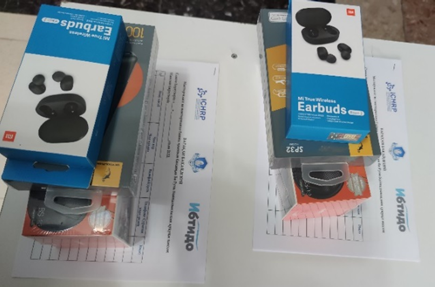 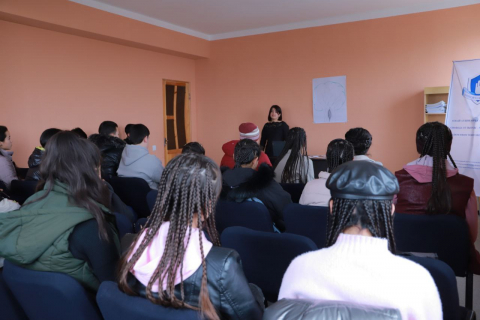 Freedom from Torture: training and quiz in «Parking»On November 26, in Edutainment Center “Parking”, there was conducted training and a mind game-quiz organized by the Youth Initiative Group “SDG  Tajikistan” under PO “Independent Center for Protection of Human Rights”. The event was dedicated to issue of torture and cruel treatment, as well as importance of observing international standards and national legislation in the field of freedom from torture. The event involved 20 civic activists and students of the capital higher education institutions, and young lawyers. As envisioned by the event organizers, this event should have drawn the attention of young people to issues of practice of torture and cruel treatment, legal education of the youth in accordance with international standards and national legislation in the field of freedom from torture. In the first part of the event, young activist, Daler Khisomov, acted as a speaker. In his presentation, he talked about the activity of the Youth Initiative Group “SDG  Tajikistan”. Trainer, in his presentation, talked to participants on the importance of Human Rights Declaration, history of its adoption. Then he talked about the notion “Torture” and experience of human rights organizations in combatting torture. For consolidation of received knowledge, there was conducted interactive game “Name and Connotation”. Participants acquired knowledge on Human Rights Declaration, notion “Torture” and experience in combatting torture. Winners of the quiz received valuable prizes.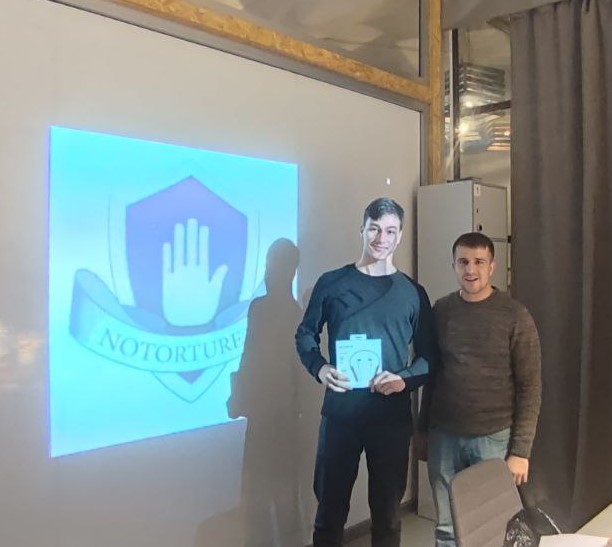 Information session on action against torture: On December 2, 2022, human rights activists, as part of 30-day campaign “Freedom from Torture is the Absolute Human Right. 10 Years – For Freedom from Torture!”, held an information session for representatives of the youth of Dushanbe City and RRS in commemoration of the International Human Rights Day, which is celebrated every year on December 10.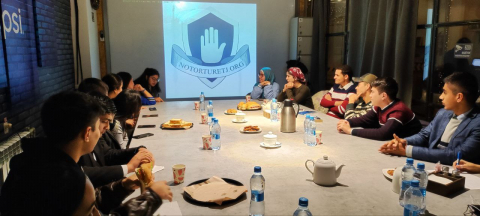 https://notorturetj.org/news/infosessiya-po-protivodeystviyu-pytok-v-parking. The main purpose of conducting the information session was to study the foundations of human rights, freedom from torture, be able to distinguish between elements of torture and other related clauses, study the foundations of the UN Convention against Torture and Other Cruel, Inhuman or Degrading Treatment or Punishment, International Covenant on Civil and Political Rights, and a procedure for mass media coverage of action against torture. Special focus was on the 10th anniversary of incorporating Article 143 (Note 1) in the Criminal Code of RT.There have also been prepared the following special materials:Human Rights Campaigners: Women Who Left Mark in Human Rights Declaration, 01.12.2022https://notorturetj.org/news/borcy-za-prava-cheloveka-zhenshchiny-ostavivshie-sled-v-deklaracii-prav-chelovekaTOP 15: What do rights and freedoms of man and citizen mean? 03.12.2022https://notorturetj.org/news/top15-chto-oznachayut-prava-i-svobody-grazhdaninaРӯзи ҳуқуқи инсон ва инъикоси мавзуи шиканҷа дар расонаҳои давлатии Тоҷикистон – Human rights day and state-run media coverage of torture, 05.12.2022https://notorturetj.org/tj/news/ruzi-khukuki-inson-va-inikosi-mavzui-shikancha-dar-rasonakhoi-davlatii-tochikistonҲуқуқи инсон: Ду ҳолати намоёни шиканҷа – аз нахустин ҳукми айбдорӣ то қазияи пурсарусадо – Human Rights: Two hallmarks of torture – From bringing in the verdict of guilty to high-profile court case, 07.12.2022https://notorturetj.org/tj/news/khukuki-inson-du-kholati-namoyoni-shikancha-az-nahustin-khukmi-aybdori-kaziyai-pursarusadoTajikistan celebrates the International Human Rights Day, 08.12.2022https://notorturetj.org/news/tadzhikistan-otmechaet-vsemirnyy-den-prav-cheloveka Torture – «rare phenomenon» or victims fear persecution? 09.12.2022https://notorturetj.org/news/pytki-redkoe-yavlenie-ili-zhertvy-boyatsya-presledovaniya MEDIA SUPPORT FOR ACTIVITY OF THE COALITIONFor the period January-December 2022, Media Group published 379 materials in Russian: 213 (press release – 26, analytics – 27, multimedia\video\audio materials – 26, opinion – 25, information materials – 88, from other sources – 21), in Tajik: 150 (press release – 26, analytics – 9, multimedia\video\audio materials – 7, opinion – 27, information materials – 64, from other sources – 17), and in English: 16 (press release – 8, multimedia\video\audio materials – 2, opinion – 6).All materials prepared by Media Group, in collaboration with other members and groups, are placed on the website of the Coalition of the Civil Society against Torture and Impunity in Tajikistan: www.notorturetj.orgAll information, while being placed on the website of the Coalition, is duplicated on pages of the Coalition in social media and distributed according to distribution list through the mail of the Coalition – notorture.tj@gmail.comFacebook: https://www.facebook.com/noturture.tj/Twitter: https://twitter.com/NoTorturetjSoundcloud: https://soundcloud.com/notorture-tjYoutube: https://www.youtube.com/channel/UCWfjfabt9tacFgj-rcJZqtwOdnoklassniki: https://ok.ru/group/54476259131498Telegram: http://t.me/jInstagram: notorture.tjThe website of the Coalition is the primary source providing quality and unbiased information to other mass media of Tajikistan. In particular, leading mass media of Tajikistan re-post or quote information from the Coalition’s sources. Among the first four visitors of the website of the Coalition, there still remain: Russia, Ukraine, Belarus and Turkey. In the period under review, new visitors: 204524 persons.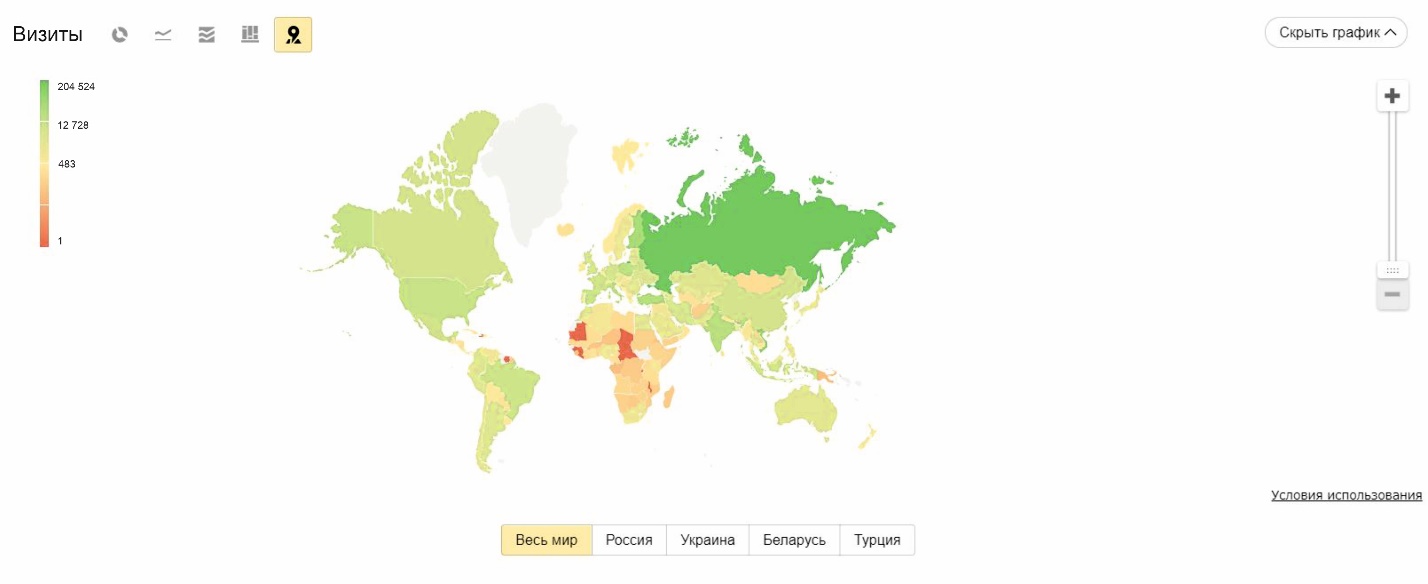 In 55,6%  click-through search engines, 23,3%  click-through websites, 17%  direct visits, 3,36%  internal click-throughs, and the rest  0,74%.  Age of persons who have visited the website: 25-34 (50,5%), 35-44 (25,3%), 18-24 (10,2%), 45-54 (8,55%), and the rest  5,95%. Entries were primarily made from PC  84,31%, smartphones  14,91%, tablets  0,75%, and the rest  0,03%.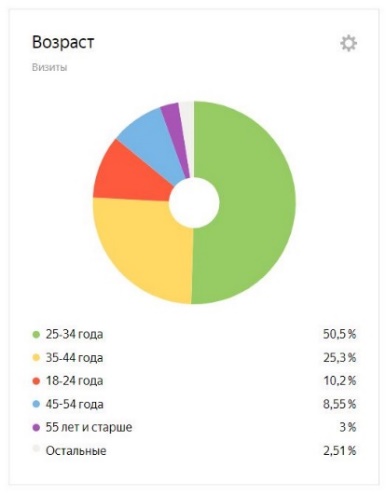 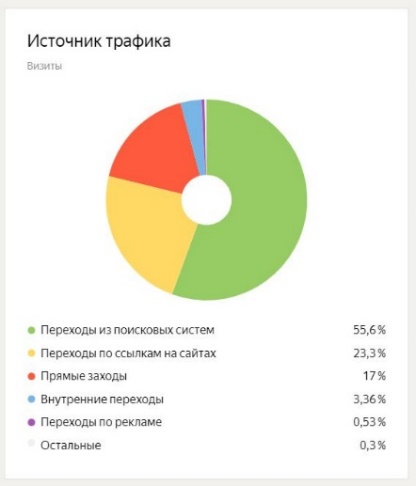 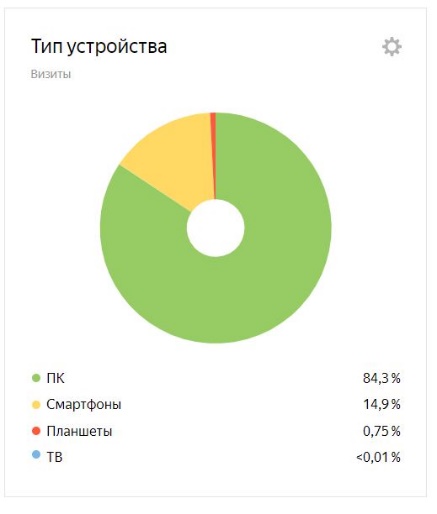 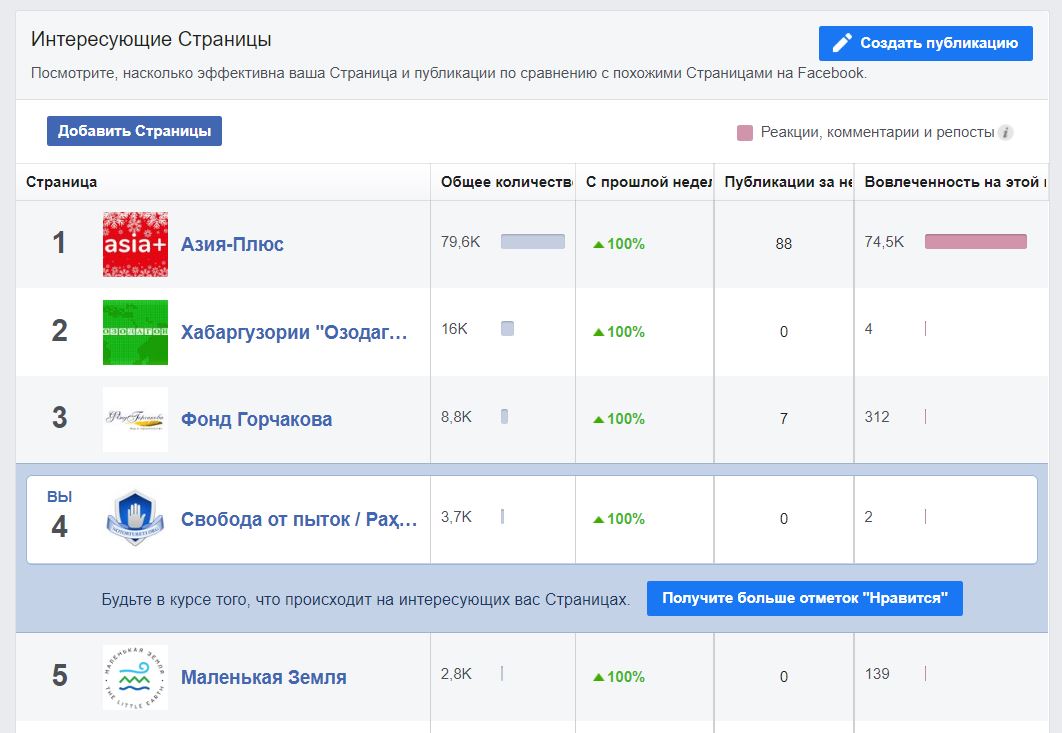 Materials for January 2022Coalition against Torture retained lawyers to protect the interests of Chorshanbe Chorshanbiev, 11.01.2022https://notorturetj.org/news/koaliciya-protiv-pytok-predostavila-advokatov-dlya-zashchity-interesov-chorshanbieva-chЭътилофи зидди шиканҷа барои ҳимояи манфиатҳои Чоршанбиев адвокат пешниҳод кард – Coalition against Torture retained lawyers to protect the interests of Chorshanbe Chorshanbiev, 11.01.2022https://notorturetj.org/tj/news/etilofi-ziddi-shikancha-baroi-khimoyai-manfiatkhoi-chorshanbiev-advokat-peshnikhod-kardДекабр – 2021: аз чорабиниҳои мавзуӣ то бозгашт ба қазияи шиканҷаи Бобокалонов – December – 2021: from case studies back to Bobokalonov's torture case, 18.01.2022https://notorturetj.org/tj/press/dekabr-2021-az-chorabinikhoi-mavzui-bozgasht-ba-kaziyai-shikanchai-bobokalonov-1Emomali Rahmon, Founder of Peace and National Unity – Leader of Nation, President of the Republic of Tajikistan, 19.01.2022https://notorturetj.org/dialog/emomali-rahmon-osnovatel-mira-i-nacionalnogo-edinstva-lidera-nacii-prezident-respublikiЭмомалӣ Раҳмон, Асосгузори сулҳу ваҳдати миллӣ – Пешвои миллат, Президенти Ҷумҳурии Тоҷикистон – Emomali Rahmon, Founder of Peace and National Unity – Leader of Nation, President of the Republic of Tajikistan, 19.01.2022https://notorturetj.org/tj/dialog/emomali-rakhmon-asosguzori-sulkhu-vakhdati-milli-peshvoi-millat-prezidenti-chumkhuriiRustami Emomali, Speaker of the Upper Chamber of Parliament of Tajikistan, 20.01.2022https://notorturetj.org/dialog/rustami-emomali-spiker-verhney-palaty-parlamenta-tadzhikistana-rustam-emomaliРаиси палатаи болоии парлумони Тоҷикистон Рустами Эмомалӣ – Rustami Emomali, Speaker of the Upper Chamber of Parliament of Tajikistan, 20.01.2022https://notorturetj.org/tj/dialog/raisi-palatai-boloii-parlumoni-tochikiston-rustami-emomali“Unkept Commitment” carried over to the second decade, or failure of Tajikistan to fulfill requirements of the United Nations Human Rights Committee, 20.01.2022https://notorturetj.org/news/visyak-pereshedshiy-na-vtroe-desyatiletie-ili-nevypolnennye-tadzhikistanom-soobrazheniya-kpchDead serviceman in one of the state border service units, 21.01.2022https://notorturetj.org/news/v-odnoy-iz-voinskih-chastey-pogranvoysk-tadzhikistana-pogib-soldatМарги марзбони тоҷик. Наздиконаш мегӯянд, "барои либос", фармондеҳ шарҳ намедиҳад – Death of Tajik frontiersman. His close relatives say, “due to uniform”, commander declines to comment, 21.01.2022https://notorturetj.org/tj/news/margi-marzboni-tochik-nazdikonash-meguyand-baroi-libos-farmondekh-sharkh-namedikhad Муноқишаи ду афсар, ки бо кордзанӣ анҷом ёфт – Rupture between two soldiers that has boiled over to knife fight, 22.01.2022https://notorturetj.org/tj/news/munokishai-du-afsar-ki-bo-kordzani-anchom-yoftLawyers of Chorshanbe Chorshanbiev challenged the expert examination, 24.01.2022https://notorturetj.org/news/advokaty-chorshanbieva-ch-osporili-ekspertizuCivil society calls upon authorities of Tajikistan to restore access to Internet in GBAO, 28.01.2022https://notorturetj.org/news/grazhdanskoe-obshchestvo-prizyvaet-vlasti-tadzhikistana-vosstanovit-dostup-k-internetu-v-gbaoҶомеаи шаҳрвандӣ аз мақомоти Тоҷикистон даъват кардааст, ки дастрасӣ ба интернетро дар ВМКБ барқарор намоянд – Civil society calls upon authorities of Tajikistan to restore access to Internet in GBAO, 28.01.2022https://notorturetj.org/tj/news/chomeai-shakhrvandi-az-makomoti-tochikiston-davat-kardaast-ki-dastrasi-ba-internetro-dar-vmkbИлҳомҷон Атоев: Ҳоло дар ВМКБ интернет фаъол аст ва ба истиснои баъзе минтақаҳо, бо стандарти 3G кор мекунад – Ilhomjon Atoev: At the moment, Internet is operable in GBAO and, except for some regions, it has been functioning according to 3G standard, 31.01.2022https://notorturetj.org/tj/news/ilkhomchon-atoev-kholo-dar-vmkb-internet-faol-ast-va-ba-istisnoi-baze-mintakakho-bo-standartiIlhomjon Atoev: “At the moment, Internet is operable in GBAO and, except for some regions, it has been functioning according to 3G standard”, 31.01.2022https://notorturetj.org/news/ilhomdzhon-atoev-seychas-internet-v-gbao-aktiven-i-rabotaet-v-standarte-3g-za-isklyucheniemMaterials for February 2022Results of activity of Media Group for 2021, 01.02.2022https://notorturetj.org/news/itogi-deyatelnosti-media-gruppy-za-2021-godНатиҷаҳои фаъолияти гуруҳи расонаӣ дар соли 2021 – Results of activity of Media Group for 2021, 01.02.2022https://notorturetj.org/tj/news/natichakhoi-faoliyati-gurukhi-rasonai-dar-soli-2021Chairman of the Supreme Court: in 2021, three police officers have been convicted for practice of torture, 02.02.2022https://notorturetj.org/news/glava-verhovnogo-suda-v-2021-godu-troe-sotrudnikov-milicii-osuzhdeny-za-pytkiРаиси Суди Олӣ: дар соли 2021 се корманди милиса барои шиканҷа маҳкум шуданд – Chairman of the Supreme Court: in 2021, three police officers have been convicted for  practice of torture, 02.02.2022https://notorturetj.org/tj/news/raisi-sudi-oli-dar-soli-2021-se-kormandi-milisa-baroi-shikancha-makhkum-shudandUnit for Rehabilitation of Torture Victims: in 2021, for rehabilitation, there have been admitted 14 people, among them 9 women, 02.02.2022https://notorturetj.org/news/gruppa-po-reabilitacii-zhertv-pytok-v-2021-godu-na-reabilitaciyu-postupilo-14-chelovek-iz-nih-9Ombudsman: in 2021, 15 complaints about alleged torture have proved to be unfounded, 03.02.2022https://notorturetj.org/news/ombudsmen-15-zhalob-na-predpolagaemye-pytki-v-2021-godu-ne-nashli-svoego-podtverzhdeniyaВаколатдор: 15 шикоят аз шиканҷаи эҳтимолӣ дар соли 2021 тасдиқи худро наёфтанд – Ombudsman: in 2021, 15 complaints about alleged torture have proved to be unfounded, 03.02.2022https://notorturetj.org/tj/news/vakolatdor-15-shikoyat-az-shikanchai-ekhtimoli-dar-soli-2021-tasdiki-hudro-nayoftandLegal Assistance Unit: 24 incident reports on torture and cruel treatment for the year,03.02.2022https://notorturetj.org/news/gruppa-pravovoy-pomoshchi-24-obrashcheniya-na-pytki-i-zhestokoe-obrashchenie-za-godГуруҳи кумаки ҳуқуқӣ: 24 муроҷиат оид ба шиканҷа ва муносибати бераҳмона дар як сол – Legal Assistance Unit: 24 incident reports on torture and cruel treatment for the year, 03.02.2022https://notorturetj.org/tj/news/gurukhi-kumaki-khukuki-24-murochiat-oid-ba-shikancha-va-munosibati-berakhmona-dar-yak-solIntroduction of Istanbul Principles: expert support, mobile application, trainings, 04.02.2022https://notorturetj.org/news/vnedrenie-stambulskih-principov-ekspertnaya-podderzhka-mobilnoe-prilozhenie-treningiГуруҳи офиятбахшии қурбониёни шиканҷа: дар соли 2021 барои офиятбахшӣ 14 нафар ворид шудаанд, ки 9 нафарашон занҳоянд – Unit for Rehabilitation of Torture Victims: in 2021, for rehabilitation, there have been admitted 14 people, among them 9 women, 04.02.2022https://notorturetj.org/tj/news/gurukhi-ofiyatbahshii-kurboniyoni-shikancha-dar-soli-2021-baroi-ofiyatbahshi-14-nafar-voridTajikistan: Amriddin Alovatshoev is at risk for practice of torture, 07.02.2022https://notorturetj.org/news/tadzhikistan-amriddin-alovatshoev-nahoditsya-pod-riskom-primeneniya-pytokТоҷикистон: Амриддин Аловатшоев таҳти хатари истифодаи шиканҷа қарор дорад – Tajikistan: Amriddin Alovatshoev is at risk for practice of torture, 07.02.2022https://notorturetj.org/tj/news/tochikiston-amriddin-alovatshoev-takhti-hatari-istifodai-shikancha-karor-doradHuman Rights Committee has confirmed the receipt of additional comments with regard to Boboev’s case, 08.02.2022https://notorturetj.org/news/kpch-podtverdil-poluchenie-dopolnitelnyh-kommentariev-po-delu-boboevaКҲИ дастрас намудани шарҳи иловагиро оид ба парвандаи Бобоев тасдиқ кард – Human Rights Committee has confirmed the receipt of additional comments with regard to Boboev’s case, 08.02.2022https://notorturetj.org/tj/news/kkhi-dastras-namudani-sharkhi-ilovagiro-oid-ba-parvandai-boboev-tasdik-kardFAQ: Operational Investigative Activities (OIA). Who is who in OIA?, 18.02.2022https://notorturetj.org/news/faq-operativno-rozysknaya-deyatelnost-kto-est-kto-v-ordFAQ: фаъолияти фаврӣ-ҷустуҷӯӣ. Дар ФФҶ кӣ кӣ аст? – FAQ: Operational Investigative Activities (OIA). Who is who in OIA?, 18.02.2022 - 22:08https://notorturetj.org/tj/news/faq-faoliyati-favri-chustuchui-dar-ffch-ki-ki-astThere is filed a suit against MOI and General Prosecutor’s Office, 22.02.2022https://notorturetj.org/news/v-sud-podan-isk-na-mvd-i-genprokuraturuLawyer is deprived of access to his client, Amriddin Alovatshoev, 17.02.2022https://notorturetj.org/news/advokat-lishen-dostupa-k-svoemu-podzashchitnomu-alovatshoevu-amridiinuLegal proceedings, with regard to Chorshanbe Chorshanbiev’s case, will be carried out in the hall of detention facility of ЯС9/1 prison of MDRJ MOJ RT, 23.02.2022https://notorturetj.org/news/sud-po-delu-chorshanbe-chorshanbieva-budet-prohodit-v-zale-sledstvennogo-izolyatora-yas91-guiunМурофиаи парвандаи Чоршанбе Чоршанбиев дар толори тавқифгоҳи тафтишотии ЯС9/1-и СРИҶҶ ВА ҶТ мегузарад – Legal proceedings, with regard to Chorshanbe Chorshanbiev’s case, will be carried out in the hall of detention facility of ЯС9/1 prison of MDRJ MOJ RT, 23.02.2022https://notorturetj.org/tj/news/murofiai-parvandai-chorshanbe-chorshanbiev-dar-tolori-tavkifgokhi-taftishotii-yas91-i-srichchCongratulations on the National Army’s Day!, 23.02.2022https://notorturetj.org/tj/news/ruzi-artishi-milli-muborak-1 Congratulations on the Fatherland Defender’s Day! 23.02.2022https://notorturetj.org/news/s-dnem-zashchitnikov-otechestvaFAQ: фаъолияти фаврӣ-ҷустуҷӯӣ. Гузаронидани ФФҶ – FAQ: Operational Investigative Activities (OIA). Carrying out Operational Investigative Activities (OIA), 25.02.2022https://notorturetj.org/tj/news/faq-faoliyati-favri-chustuchui-guzaronidani-ffchFAQ: Operational Investigative Activities (OIA). Carrying out Operational Investigative Activities (OIA), 25.02.2022https://notorturetj.org/news/faq-operativno-rozysknaya-deyatelnost-provedenie-orm Lawyer has gained access to his client, Amriddin Alovatshoev, 27.02.2022https://notorturetj.org/news/advokat-poluchil-dostup-k-svoemu-podzashchitnomu-alovatshoevu-amridiinuMaterials for March 2022FAQ: Operational Investigative Activities (OIA). Who is entitled to carry out OIA?, 04.03.2022https://notorturetj.org/news/faq-operativno-rozysknaya-deyatelnost-kto-vprave-provodit-ordFAQ: фаъолияти фаврӣ-ҷустуҷӯӣ. Кӣ ҳуқуқи гузаронидани ФФҶ-ро дорад? – FAQ: Operational Investigative Activities (OIA). Who is entitled to carry out OIA?, 04.03.2022https://notorturetj.org/tj/news/faq-faoliyati-favri-chustuchui-ki-khukuki-guzaronidani-ffch-ro-doradАдвокат ба зерҳимояи худ Аловатшоев Амриддин дастрасӣ ёфт – Lawyer has gained access to his client, Amriddin Alovatshoev, 04.03.2022https://notorturetj.org/tj/news/advokat-ba-zerkhimoyai-hud-alovatshoev-amriddin-dastrasi-yoftEighth of March – Happy Holiday of Spring and Beauty!, 07.03.2022https://notorturetj.org/news/c-8-marta-prazdnikom-vesny-i-krasoty8-уми март - иди баҳору зебоӣ муборак!  Eighth of March – Happy Holiday of Spring and Beauty!, 08.03.2022https://notorturetj.org/tj/news/8-umi-mart-idi-bakhoru-zeboi-muborakUnited Nations High Commissioner for Human Rights has called to turn off the way to sufferings, 08.03.2022https://notorturetj.org/news/verhovnyy-komissar-oon-po-pravam-cheloveka-prizvala-svernut-s-puti-vedushchego-k-stradaniyamРӯзи матбуоти тоҷик муборак, рӯзноманигорони гиромӣ! – Congratulations on the Tajik Print Media Day, Dear Journalists! 11.03.2022https://notorturetj.org/tj/news/ruzi-matbuoti-tochik-muborak-ruznomanigoroni-giromi-0Congratulations on the Tajik Print Media Day! 11.03.2022https://notorturetj.org/news/s-dnem-tadzhikskoy-pechatiЭътилофи зидди шиканҷа барои прокурорҳо дар мавриди муайянсозӣ ва тафтиши далелҳои шиканҷа тренингҳо гузаронид – Coalition against Torture conducted trainings for prosecutors on detection and investigation into acts of torture, 11.03.2022https://notorturetj.org/tj/news/etilofi-ziddi-shikancha-baroi-prokurorkho-dar-mavridi-muayyansozi-va-taftishi-dalelkhoiCoalition against Torture conducted trainings for prosecutors on detection and investigation into acts of torture, 11.03.2022https://notorturetj.org/news/koaliciya-protiv-pytok-provela-treningi-dlya-prokurorov-povyyavleniyu-i-rassledovaniyu-faktovИди касбиятон муборак, муҳтарам кормандони мақомоти прокуратура! – Congratulations on Your Professional Holiday, Dear Prosecutors!, 14.03.2022https://notorturetj.org/tj/news/idi-kasbiyaton-muborak-mukhtaram-kormandoni-makomoti-prokuraturaHappy professional holiday – Congratulations on the Prosecutors’ Day, 14.03.2022https://notorturetj.org/news/s-professionalnym-prazdnikom-dnem-rabotnikov-prokuraturyIn Dushanbe, legal proceedings with regard to Chorshanbe Chorshanbiev’ case have been continued, 14.03.2022https://notorturetj.org/news/v-dushanbe-prodolzhilsya-sudebnyy-process-po-delu-chorshanbe-chorshanbievaМурофиаи боз, вале маҳдуди Чоршанбе Чоршанбиев. Тарафҳо дар боздоштгоҳ чӣ гуфтанд? ВИДЕО – Trial in open court, even so, Chorshanbe Chorshanbiev is incarcerated. What have parties to action stated in carcer? VIDEO, 14.03.2022https://notorturetj.org/tj/news/murofiai-boz-vale-makhdudi-chorshanbe-chorshanbiev-tarafkho-dar-bozdoshtgokh-chi-guftand-videoЯнвар - феврали соли 2022: Аз латукӯби сарбозон то баҳси мавҷудияти шиканҷа – January – February 2022: From soldier bashing to challenging the evidence of torture, 17.03.2022https://notorturetj.org/tj/news/yanvar-fevrali-soli-2022-az-latukubi-sarbozon-bakhsi-mavchudiyati-shikanchaНаврӯз муборак, ҳамдиёрони азиз! – Happy Navruz, Dear Fellow Citizens! 19.03.2022https://notorturetj.org/tj/news/navruz-muborak-khamdiyoroni-azizHappy Navruz! – 19.03.2022https://notorturetj.org/news/s-prazdnikom-navruz-1 The Coalition against Torture: under rehabilitation, there are two people – parents of alleged victim of cruel treatment, 23.03.2022https://notorturetj.org/news/koaliciya-protiv-pytok-na-reabilitacii-nahodyatsya-dvoe-chelovek-roditeli-predpolagaemoyЭътилофи зидди шиканҷа: ду нафар - волидони қурбониёни эҳтимолии муносибати бераҳмона дар офиятбахшӣ қарор доранд – The Coalition against Torture: under rehabilitation, there are two people – parents of alleged victim of cruel treatment, 23.03.2022https://notorturetj.org/tj/news/etilofi-ziddi-shikancha-du-nafar-volidoni-kurboniyoni-ekhtimolii-munosibati-berakhmona-darBriefly about Media Group of the Coalition against Torture, 24.03.2022https://notorturetj.org/news/korotko-o-media-gruppe-koalicii-protiv-pytokМухтасар дар бораи Гуруҳи расонаии Эътилофи зидди шиканҷа – Briefly about Media Group of the Coalition against Torture, 24.03.2022https://notorturetj.org/tj/news/muhtasar-dar-borai-gurukhi-rasonaii-etilofi-ziddi-shikanchaOn March 29, court will continue the adjudication of claim filed by Saodat Kulieva, 25.03.2022https://notorturetj.org/news/sud-prodolzhit-29-marta-rassmotrenie-iska-saodat-kulievoy Ҳуқуқшиносони тоҷик дар конфронси “Истифодаи чораҳои алтернативии маҳрумият аз озодӣ” – Tajik lawyers at Conference “Applying measures alternative to confinement”, 29.03.2022https://notorturetj.org/tj/news/khukukshinosoni-tochik-dar-konfronsi-istifodai-chorakhoi-alternativii-makhrumiyat-az-ozodiСуҳбати Чоршанбе Чоршанбиевро дар бораи Бадахшон аз нав "месанҷанд". ВИДЕО – Chorshanbe Chorshanbiev talking of Badakhshon is submitted to re-examination VIDEO, 29.03.2022 https://notorturetj.org/tj/news/sukhbati-chorshanbe-chorshanbievro-dar-borai-badahshon-az-nav-mesanchand-videoCourt commissioned an expert re-examination of the video address of Chorshanbe Chorshanbiev, 29.03.2022https://notorturetj.org/news/sud-naznachil-povtornuyu-ekspertizu-videoobrashcheniya-chorshanbievaTORTURE IS CRIME AGAINST CONSTITUTIONAL RIGHTS AND FREEDOMS OF MAN AND CITIZEN, 30.03.2022https://notorturetj.org/news/pytki-prestupleniya-protiv-konstitucionnyh-prav-i-svobod-cheloveka-i-grazhdaninaTajikistan in the report of Amnesty International: in 2021, torture was still widespread, 30.03.2022https://notorturetj.org/news/tadzhikistan-v-doklade-amnesty-international-v-2021-godu-pytki-po-prezhnemu-nosili-povsemestnyyMaterials for April 2022In Uzbekistan, the state will recover damages to victims of torture. And how matters stand in Tajikistan? 01.04.2022https://notorturetj.org/news/zhertvam-pytok-v-uzbekistane-gosudarstvo-budet-vozmeshchat-ushcherb-kak-v-tadzhikistaneProcedure: how should you behave correctly during questioning, if you are apprehended or arrested? 01.04.2022https://notorturetj.org/news/procedura-kak-pravilno-vesti-sebya-na-doprose-esli-vas-zaderzhali-ili-arestovaliMedia Group, 01.04.2022https://notorturetj.org/activities/media-gruppaГуруҳи расонаӣ – Media Group, 01.04.2022https://notorturetj.org/tj/activities/gurukhi-rasonaiIn Tajikistan, people are still subjected to torture. Most often, those who commit acts of torture are policemen, 01.04.2022https://notorturetj.org/news/v-tadzhikistane-prodolzhayut-pytat-lyudey-chashche-vsego-eto-delaet-miliciyaLegal Assistance Unit, 02.04.2022https://notorturetj.org/news/gruppa-pravovoy-pomoshchi Гурӯҳи Ёрии Ҳуқуқӣ – Legal Assistance Unit, 02.04.2022https://notorturetj.org/tj/news/gurukhi-yorii-khukukiLegal Assistance Unit, 02.04.2022https://notorturetj.org/en/news/legal-assistance-unitLAU: since the beginning of the year, there have been recorded 5 torture cases, 01.04.2022https://notorturetj.org/news/gpp-s-nachala-goda-zadokumentirovano-5-keysov-po-pytkamМарт - 2022: Идомаи инъикоси қазияҳои пурсарусадои марбут ба шиканҷа – March – 2022: Continued mass media coverage of high-profile court cases concerning torture, 03.04.22https://notorturetj.org/tj/press/mart-2022-idomai-inikosi-kaziyakhoi-pursarusadoi-marbut-ba-shikanchaFamily of Hasan Yodgorov demands from MOI to pay TJS 400’000 as compensation for torture in police station police abuse and brutality, 04.04.2022https://notorturetj.org/news/semya-hasana-yodgorova-trebuet-ot-mvd-400-tys-somoni-kompensacii-za-pytki-v-miliciiГуруҳ оид ба офиятбахшии қурбониёни шиканҷа ва аъзои оилаҳои онҳо – Unit for Rehabilitation of Torture Victims and their family members, 04.04.2022https://notorturetj.org/tj/news/gurukh-oid-ba-ofiyatbahshii-kurboniyoni-shikancha-va-azoi-oilakhoi-onkhoUnit for Rehabilitation of Torture Victims and/or their family members, 04.04.2022https://notorturetj.org/news/gruppa-po-reabilitacii-lic-perezhivshih-pytki-iili-chlenov-ih-semeyUnit for Rehabilitation of Torture Victims and their family members, 04.04.2022https://notorturetj.org/en/news/unit-rehabilitation-torture-victims-and-their-family-membersСҶТ: Ҳамкорӣ миёни системаи тандурустӣ ва адолати судӣ аҳамияти зиёд дорад – CRT: Cooperation of healthcare system and justice system is important, 04.04.2022https://notorturetj.org/tj/news/scht-khamkori-miyoni-sistemai-tandurusti-va-adolati-sudi-akhamiyati-ziyod-doradRepresentatives of MOI offered condolences to Saodat Kulieva in the courtroom, 05.04.2022https://notorturetj.org/news/saodat-kulievoy-na-sude-predstaviteli-mvd-vyrazili-soboleznovanieНамояндагони ВКД дар суд ба Саодат Кулиева ҳамдардӣ баён карданд – Representatives of MOI offered condolences to Saodat Kulieva in the courtroom, 05.04.2022https://notorturetj.org/tj/news/namoyandagoni-vkd-dar-sud-ba-saodat-kulieva-khamdardibayon-kardandТаваҷҷуҳ ба ҳуқуқҳои маҳкумшудагон ва собиқ маҳкумшудагон – Turning attention to the rights of convicted persons and ex-convicts, 05.04.2022https://notorturetj.org/tj/news/tavachchukh-ba-khukukkhoi-makhkumshudagon-va-sobik-makhkumshudagonLawyer asks the United Nations Human Rights Committee to suspend further correspondence with the state with regard to “Boboev against Tajikistan” case, 06.04.2022https://notorturetj.org/news/advokat-prosit-komitet-oon-po-pravam-cheloveka-priostanovit-dalneyshuyu-perepisku-sProcedure: how should one behave when being called in for questioning?, 05.04.2022https://notorturetj.org/news/procedura-kak-vesti-sebya-pri-vyzove-na-doprosPROCEDURES: how should one behave when being called in for interview by law-enforcement bodies?, 06.04.2022https://notorturetj.org/news/procedury-kak-vesti-sebya-pri-vyzove-na-besedu-so-storony-pravoohranitelnyh-organovIn Tajikistan, there will be developed a Project “Healthy Nation”, 06.04.2022https://notorturetj.org/news/v-tadzhikistane-razrabotayut-proekt-zdorovaya-naciyaДар Тоҷикистон лоиҳаи “Миллати солим”-ро таҳия мекунанд – In Tajikistan, there will be developed a Project “Healthy Nation”, 06.04.2022https://notorturetj.org/tj/news/dar-tochikiston-loikhai-millati-solim-ro-takhiya-mekunandCourt initiated the adjudication of claim filed by Hasan Yodgorov regarding compensation for moral harm by MOI of Tajikistan, 07.04.2022https://notorturetj.org/news/v-sude-nachalos-rassmotrenie-iska-hasana-yodgorova-ovzyskanii-kompensacii-moralnogo-vreda-sБаҳс то додгоҳ расид. Зиёни шиканҷаи Ёдгоров ҷуброн мешавад? – Dispute came to trial. Shall the harm inflicted to H. Yodgorov under torture be compensated for?, 07.04.2022 https://notorturetj.org/tj/news/bakhs-dodgokh-rasid-ziyoni-shikanchai-yodgorov-chubron-meshavadA gynecologist’s room is set up in female prison, 07.04.2022https://notorturetj.org/news/v-zhenskoy-kolonii-sozdan-ginekologicheskiy-kabinetДар колонияи занона утоқи гинекологӣ ташкил карда шуд – A gynecologist’s room is set up in female prison, 07.04.2022https://notorturetj.org/tj/news/dar-koloniyai-zanona-utoki-ginekologi-tashkil-karda-shudRights of convicted and sentenced women when they have endured punishment under criminal law, 07.04.2022https://notorturetj.org/news/prava-zhenshchin-osuzhdennyh-na-moment-otbyvaniya-ugolovnogo-nakazaniyaҲуқуқи занони маҳкумшуда ҳангоми адои ҷазои ҷиноятӣ – Rights of convicted and sentenced women when they have endured punishment under criminal law, 07.04.2022https://notorturetj.org/tj/news/khukuki-zanoni-makhkumshuda-khangomi-adoi-chazoi-chinoyatiIn Tajikistan, a sergeant was sentenced to 13 years of imprisonment for soldier bashing, 11.04.2022https://notorturetj.org/news/v-tadzhikistane-serzhant-poluchil-13-let-kolonii-za-izbienie-soldataДар Тоҷикистон сержант барои латукӯби сарбоз 13 сол ҳукм гирифт – In Tajikistan, sergeant was sentenced to 13 years of imprisonment for soldier bashing, 11.04.2022https://notorturetj.org/tj/news/dar-tochikiston-serzhant-baroi-latukubi-sarboz-13-sol-khukm-giriftWHO: COVID-19 is still deadly, 13.04.2022https://notorturetj.org/news/voz-covid-19-vse-eshche-smertelno-opasenWhat does denigrate the honor of the Tajik Army? Ministry of Defense has provided feedback to a video with acts of arresting young people in the streets, 13.04.2022https://notorturetj.org/news/chto-unizhaet-chest-tadzhikskoy-armii-minoborony-prokommentirovalo-video-s-zaderzhaniyamiWhether army draftees have the right to refuse the delivery of a draft notice, or what they expect to face for failure to appear in military enlistment office? 19.04.2022https://notorturetj.org/news/imeyut-li-pravo-prizyvniki-otkazatsya-ot-polucheniya-povestki-ili-chto-im-grozit-za-neyavku-vWhat should you do, if you have fallen victim to torture or cruel treatment? 19.04.2022https://notorturetj.org/news/chto-delat-esli-vy-stali-zhertvoy-pytok-ili-zhestokogo-obrashcheniyaЧӣ бояд кард, агар шумо қурбонии шиканҷа ё муносибати бераҳмона шудед? – What should you do, if you have fallen victim to torture or cruel treatment? 19.04.2022https://notorturetj.org/tj/news/chi-boyad-kard-agar-shumo-kurbonii-shikancha-yo-munosibati-berakhmona-shudedThe UN experts call to protect the rights of Pamir residents, 21.04.2022https://notorturetj.org/news/eksperty-oon-prizyvayut-zashchitit-prava-pamircev-0Media Group: for the first quarter, there have been published 68 materials regarding the freedom from torture and cruel treatment, 28.04.2022https://notorturetj.org/news/media-gruppa-za-pervyy-kvartal-opublikovano-68-materialov-po-voprosu-svobody-ot-pytok-iГуруҳи расонаӣ: дар семоҳаи аввал 97 матлаб оид ба масоили озодӣ аз шиканҷа ва муносибати бераҳмона ба нашр расид – Media Group: for the first quarter, there have been published 97 materials regarding the freedom from torture and cruel treatment, 28.04.2022https://notorturetj.org/tj/news/gurukhi-rasonai-dar-semokhai-avval-97-matlab-oid-ba-masoili-ozodi-az-shikancha-va-munosibatiИди Саиди Фитр муборак, ҳамдиёрони азиз! – Congratulations on the Eid al-Fitr, Dear Fellow Citizens! 29.04.2022https://notorturetj.org/tj/news/idi-saidi-fitr-muborak-khamdiyoroni-aziz-0Amriddinn Alovatshoev was sentenced to 18 years of imprisonment, 29.04.2022https://notorturetj.org/news/amriddina-alovatshoeva-prigovorili-k-18-godam-koloniiАмриддин Аловатшоев ба 18 сол зиндон маҳкум шуд – Amriddinn Alovatshoev was sentenced to 18 years of imprisonment, 29.04.2022https://notorturetj.org/tj/news/amriddin-alovatshoev-ba-18-sol-zindon-makhkum-shudMaterials for May 2022Со светлым праздником Рамазан, дорогие соотечественники! – Congratulations on the Eid al-Fitr, Dear Fellow Citizens! 01.05.2022https://notorturetj.org/news/so-svetlym-prazdnikom-ramazan-dorogie-sootechestvennikiРӯзи озодии баён муборак, рўзноманигорони гиромӣ! – Congratulations on the Day for Freedom of Expression, Dear Journalists! 03.05.2022https://notorturetj.org/tj/news/ruzi-ozodii-bayon-muborak-ruznomanigoroni-giromiРӯзи озодии баён муборак, рўзноманигорони гиромӣ! – Congratulations on the Day for Freedom of Expression, Dear Journalists! 03.05.2022https://notorturetj.org/tj/news/ruzi-ozodii-bayon-muborak-ruznomanigoroni-giromiТренинг дар шаҳри Душанбе ҷиҳати боло бурдани иқтидори кормандони муассисаҳои руҳӣ – Training in Dushanbe to build capacity of the staff of psychiatric facilities, 03.06.2022https://notorturetj.org/tj/news/trening-dar-shakhri-dushanbe-chikhati-bolo-burdani-iktidori-kormandoni-muassisakhoi-rukhiSentence of A. Alovatshoev: 18 years of imprisonment, enduring punishment in a medium-security correctional facility, 04.05.2022https://notorturetj.org/news/prigovor-alovatshoevu-18-let-lisheniya-svobody-s-otbyvaniem-v-kolonii-usilennogo-rezhimaLawyers are forced to request the consideration of case without defendants, 06.05.2022https://notorturetj.org/news/advokaty-vynuzhdeny-prosit-rassmotreniya-dela-bez-otvetchikovTraining in Khujand to build capacity of the staff of psychiatric facilities, 12.06.2022https://notorturetj.org/news/treningi-v-hudzhande-dlya-povysheniya-potenciala-sotrudnikov-psihiatricheskih-uchrezhdeniyТренингҳо дар шаҳри Хуҷанд ҷиҳати боло бурдани иқтидори кормандони муассисаҳои руҳӣ – Training in Khujand to build capacity of the staff of psychiatric facilities, 12.06.2022https://notorturetj.org/tj/news/treningkho-dar-shakhri-huchand-chikhati-bolo-burdani-iktidori-kormandoni-muassisakhoi-rukhiChorshanbe Chorshanbiev is sentenced to 8,5 years of imprisonment, 13.05.2022https://notorturetj.org/news/chorshanbe-chorshanbiev-prigovoren-k-85-godam-zaklyucheniyaЧоршанбе Чоршанбиев ба 8,5 соли ҳабс маҳкум шуд – Chorshanbe Chorshanbiev is sentenced to 8,5 years of imprisonment, 13.05.2022https://notorturetj.org/tj/news/chorshanbe-chorshanbiev-ba-85-soli-khabs-makhkum-shudThe scheduled session of court, with regard to case of compensation due to torture victim’s mother, failed to take place, 13.05.2022https://notorturetj.org/news/zaplanirovannoe-zasedanie-suda-po-delu-kompensacii-dlya-materi-zhertvy-pytok-ne-sostoyalosМурофиаи судии банақшагирифташуда аз рӯйи парвандаи ҷуброн барои модари қурбонии шиканҷа доир нагардид – The scheduled session of court, with regard to case of compensation due to torture victim’s mother, failed to take place, 13.05.2022https://notorturetj.org/tj/news/murofiai-sudii-banakshagiriftashuda-az-ruyi-parvandai-chubron-baroi-modari-kurbonii-shikanchaPOST-EVENT PRESS RELEASE: Strengthening the Rule of Law and Human Rights for Empowerment of People in Tajikistan, 13.05.2022https://notorturetj.org/news/post-reliz-ukreplenie-verhovenstva-zakona-i-prav-cheloveka-dlya-rasshireniya-prav-iИмрӯз мо чорабинии иттилоотии «Ман ва ҳуқуқҳои ман»ро оғоз кардем! Чорабинии мо ба барномаи мобили ва Bot дар Telegram бахшида шудааст – Today, we have initiated the information event “I and My Right!” Our event is dedicated to mobile application and Bot in Telegram. 16.05.2022https://notorturetj.org/tj/news/imruz-mo-chorabinii-ittilootii-man-va-khukukkhoi-man-ro-ogoz-kardem-chorabinii-mo-ba-barnomaiSitting of court in the capital economic court room, at the suit of “Association of Pamir Lawyers”, will take place on May 18, 16.05.2022https://notorturetj.org/news/zasedanie-suda-v-stolichnom-ekonomicheskom-sude-po-isku-associacii-yuristov-pamira-sostoitsyaМурофиаи судӣ дар Суди иқтисодии шаҳри Душанбе аз рӯи даъвои “Анҷумани ҳуқуқшиносони Помир” 18-уми май доир мегардад – Sitting of court in Dushanbe City’s economic court room, at the suit of “Association of Pamir Lawyers”, will take place on May 18, 16.05.2022https://notorturetj.org/tj/news/murofiai-sudi-dar-sudi-iktisodii-shakhri-dushanbe-az-rui-davoi-anchumani-khukukshinosoni-pomirTraining in Bokhtar to build capacity of the staff of psychiatric facilities, 16.06.2022https://notorturetj.org/news/trening-v-bohtare-dlya-povysheniya-potenciala-sotrudnikov-psihiatricheskih-uchrezhdeniyТренинг дар шаҳри Бохтар ҷиҳати боло бурдани иқтидори кормандони муассисаҳои руҳӣ – Training in Bokhtar to build capacity of the staff of psychiatric facilities, 16.06.2022https://notorturetj.org/tj/news/trening-dar-shakhri-bohtar-chikhati-bolo-burdani-iktidori-kormandoni-muassisakhoi-rukhiТавсия: Боздоштшудагон бояд иттилооти дақиқ ба даст оранд – Recommendation: Detainees should receive accurate and detailed information, 17.05.2022https://notorturetj.org/tj/news/tavsiya-bozdoshtshudagon-boyad-ittilooti-dakik-ba-dast-orand The Coalition against Torture holds a campaign commemorating the International Day in Support of Victims of Torture, 16.05.2022https://notorturetj.org/news/koaliciya-protiv-pytok-provodit-akciyu-posvyashchennuyu-mezhdunarodnomu-dnyu-v-podderzhkuЭътилофи зидди шиканҷа бахшида ба Рӯзи байналмилалии дастгирии қурбониёни шиканҷа иқдом баргузор менамояд – The Coalition against Torture holds a campaign commemorating the International Day in Support of Victims of Torture, 16.05.2022https://notorturetj.org/tj/news/etilofi-ziddi-shikancha-bahshida-ba-ruzi-baynalmilalii-dastgirii-kurboniyoni-shikancha-ikdomThe Coalition against Torture holds a campaign commemorating the International Day in Support of Victims of Torture 16.05.2022https://notorturetj.org/en/news/coalition-against-torture-hold-campaign-commemorating-international-day-support-victims-torturePress release: Information campaign “I and My Rights!” is launched, 16.05.2022https://notorturetj.org/news/press-reliz-startovala-informacionnaya-kampaniya-ya-i-moi-prava Torture (when detained in PTDF and put in prison), 18.05.2022https://notorturetj.org/news/pytki-pri-zaderzhanii-v-sizo-i-pri-tyuremnom-zaklyucheniiШиканҷа (ҳангоми дастггиркунӣ дар Тавқифгоҳи тафтишотӣ (СИЗО) ва ҳангоми адои ҷазо дар муассисаҳои ислоҳӣ) – Torture (when detained in Pre-Trial Detention Facility (PTDF) and having endured punishment in correctional facilities), 18.05.2022https://notorturetj.org/tj/news/shikancha-khangomi-dastggirkuni-dar-tavkifgokhi-taftishoti-sizo-va-khangomi-adoi-chazo-darБа муаррифии китоби “Чанд ҳаёти сӯзонидашуда, ҷонҳои рабудашуда” ва намоиши аксҳо даъват менамоем – Invites you to the presentation of the book “Broken Destiny” and the photo exhibition,18.05.2022https://notorturetj.org/tj/news/ba-muarrifii-kitobi-chand-khayoti-suzonidashuda-chonkhoi-rabudashuda-va-namoishi-akskho-davatПриглашаем на презентацию книги“Broken Destiny” and photo exhibition, 18.05.2022https://notorturetj.org/news/priglashaem-na-prezentaciyu-knigi-slomannye-sudby-i-fotovystavku Ба муаррифии китоби “Чанд ҳаёти сӯзонидашуда, ҷонҳои рабудашуда” ва намоиши аксҳо даъват менамоем – Invites you to the presentation of the book “Broken Destiny” and the photo exhibition, 18.05.2022https://notorturetj.org/tj/news/ba-muarrifii-kitobi-chand-khayoti-suzonidashuda-chonkhoi-rabudashuda-va-namoishi-akskho-davatInvites you to the presentation of the book “Broken Destiny” and the photo exhibition, 18.05.2022https://notorturetj.org/en/news/invites-you-presentation-book-broken-destiny-and-photo-exhibitionPersonal inviolability during administrative detention, 19.05.2022https://notorturetj.org/news/lichnaya-neprikosnovennost-vo-vremya-administrativnogo-zaderzhaniyaДахлнопазирии шахсӣ ҳангоми дастгиркунии маъмурӣ – Personal inviolability during administrative detention, 19.05.2022https://notorturetj.org/tj/news/dahlnopazirii-shahsi-khangomi-dastgirkunii-mamuriThe case of “Association of Pamir Lawyers”: Court approved the application of lawyers for consideration of the case without defendants, 19.05.2022https://notorturetj.org/news/delo-associacii-yuristov-pamira-sud-udovletvoril-hodataystvo-advokatov-o-rassmotrenii-dela-bezПарвандаи «Анҷумани ҳуқуқшиносони Помир»: суд дархости адвокатҳоро оид ба баррасии парванде бе иштироки ҷавобгарон қонеъ кард – The case of “Association of Pamir Lawyers”: Court approved the application of lawyers for consideration of the case without defendants, 19.05.2022https://notorturetj.org/tj/news/parvandai-anchumani-khukukshinosoni-pomir-sud-darhosti-advokatkhoro-oid-ba-barrasii-parvande-beWhat new and useful things have you got to learn during these days? 20.05.2022https://notorturetj.org/news/chto-novogo-i-poleznogo-vy-uznali-za-eti-dniШумо дар ин рӯзҳо чӣ чизҳои нав ва муҳимро фаҳмидед? – What new and useful things have you got to learn during these days?, 20.05.2022https://notorturetj.org/tj/news/shumo-dar-ruzkho-chi-chizkhoi-nav-va-mukhimro-fakhmidedTo what extent have our readers taken in the taught material? 21.05.2022https://notorturetj.org/news/na-skolko-horosho-nashi-chitateli-usvoili-poluchennyy-materialХонандагони мо то чӣ андоза маводи гирифташударо аз худ кардаанд? – To what extent have our readers taken in the taught material? 21.05.2022https://notorturetj.org/tj/news/honandagoni-mo-chi-andoza-mavodi-giriftashudaro-az-hud-kardaandWhat is a road map and what is it needed for? 23.05.2022https://notorturetj.org/news/chto-zhe-takoe-putivoditel-i-dlya-chego-nuzhenРоҳнамо чист ва барои чӣ он лозим аст? – What is a road map and what is it needed for? 23.05.2022https://notorturetj.org/tj/news/rokhnamo-chist-va-baroi-chi-lozim-astСҶТ: Хисороти “КОВИД-19” дар маҳбасҳо метавонад гуногун бошад – SJT: Damage by COVID-19 in prisons may be multi-faceted in nature, 23.05.2022https://notorturetj.org/tj/news/scht-hisoroti-kovid-19-dar-makhbaskho-metavonad-gunogun-boshadWhat is domestic violence? 24.05.2022https://notorturetj.org/news/chto-takoe-domashnee-nasilieЗӯроварӣ дар оила чист? – What is domestic violence? 24.05.2022https://notorturetj.org/tj/news/zurovari-dar-oila-chistҲуқуқҳои шахсони бо ВНМО зиндагикунанда ва тартиби ҳимояи ҳуқуқи онҳо – The rights of persons living with HIV and mechanisms for protection of their rights, 25.05.2022https://notorturetj.org/tj/news/khukukkhoi-shahsoni-bo-vnmo-zindagikunanda-va-tartibi-khimoyai-khukuki-onkhoThe rights of persons living with HIV and mechanisms for protection of their rights, 25.05.2022https://notorturetj.org/news/prava-lic-zhivushchih-s-vich-i-mehanizmy-zashchity-ih-pravҲуқуқҳои шахсони бо ВНМО зиндагикунанда ва тартиби ҳимояи ҳуқуқи онҳо – The rights of persons living with HIV and mechanisms for protection of their rights, 25.05.2022https://notorturetj.org/tj/news/khukukkhoi-shahsoni-bo-vnmo-zindagikunanda-va-tartibi-khimoyai-khukuki-onkhoOnline quiz: "I and My Rights", 26.05.2022https://notorturetj.org/news/onlayn-viktorina-ya-i-moi-pravaОнлайн викторина: "Ман ва ҳуқуқҳои ман" – Online quiz: "I and My Rights", 26.05.2022https://notorturetj.org/tj/news/onlayn-viktorina-man-va-khukukkhoi-manРӯзи адвокатура муборак! – Congratulations on the Bar Day! 26.05.2022https://notorturetj.org/tj/news/ruzi-advokatura-muborakCongratulations on the Bar Day! 26.05.2022https://notorturetj.org/news/s-dnem-advokaturyRadio broadcasts and legal consulting services as part of campaign “Stop Torture and Impunity!”, 26.05.2022https://notorturetj.org/news/radioefiry-i-pravovye-konsultacii-v-ramkah-kampanii-stop-pytkam-i-beznakazannostiПахшҳои радиоӣ ва маслиҳатҳои ҳуқуқӣ дар доираи маъракаи «Нест бод шиканҷа ва беҷазоӣ!»  Radio broadcasts and legal consulting services as part of campaign “Stop Torture and Impunity!”, 26.05.2022https://notorturetj.org/tj/news/pahshkhoi-radioi-va-maslikhatkhoi-khukuki-dar-doirai-marakai-nest-bod-shikancha-va-bechazoiSecond week of the information campaign “I and My Rights”, 27.05.2022https://notorturetj.org/news/vtoraya-nedelya-informacionnoy-kampanii-ya-i-moi-pravaҲафтаи дуюми чорабинии иттилоотии «Ман ва ҳуқуқҳои ман»  Second week of the information campaign “I and My Rights”, 27.05.2022https://notorturetj.org/tj/news/khaftai-duyumi-chorabinii-ittilootii-man-va-khukukkhoi-manFor victims of violence, 30.05.2022https://notorturetj.org/news/dlya-postradavshih-ot-nasiliyaБарои ҷабрдидагон аз зӯроварӣ – For victims of violence, 30.05.2022https://notorturetj.org/tj/news/baroi-chabrdidagon-az-zurovari1 июн, соати 14:00 викторинаи онлайнӣ "Ман ва ҳуқуқҳои ман!" баргузор мегардад – On June 1, at 14:00, there will be conducted the online quiz “I and My Rights!”, 31.05.2022https://notorturetj.org/tj/news/1-iyun-soati-1400-viktorinai-onlayni-man-va-khukukkhoi-man-barguzor-megardadOn June 1, at 14:00, there will be conducted the online quiz “I and My Rights!”, 31.05.2022https://notorturetj.org/news/1-iyunya-v-1400-proydet-onlayn-viktorina-ya-i-moi-pravaMaterials for June 2022Рӯзи байналмилалии ҳифзи кӯдакон муборак! – Congratulations on the International Children’s Day, 01.06.2022https://notorturetj.org/tj/news/ruzi-baynalmilalii-khifzi-kudakon-muborakTraining in Dushanbe to build capacity of the staff of psychiatric facilities, 03.06.2022https://notorturetj.org/news/trening-v-dushanbe-dlya-povysheniya-potenciala-sotrudnikov-psihiatricheskih-uchrezhdeniyA working meeting for standards of the Optional Protocol to the Convention against Torture and its ratification, as well as for promotion of NPM, 05.06.2022https://notorturetj.org/news/rabochaya-vstrecha-po-standartam-fakultativnogo-protokola-konvencii-protiv-pytok-i-egoВохӯрии корӣ оид ба стандартҳои Протоколи факултативӣ ба Конвенсияи зидди шиканҷа ва пешбурди ММП – A working meeting for standards of the Optional Protocol to the Convention against Torture and its ratification, as well as for promotion of NPM, 05.06.2022https://notorturetj.org/tj/news/vohurii-kori-oid-ba-standartkhoi-protokoli-fakultativi-ba-konvensiyai-ziddi-shikancha-vaPRESS RELEASE, 05.06.2022https://notorturetj.org/en/news/press-release-0ВАРАҚАИ МАТБУОТӢ – PRESS RELEASE, 05.06.2022https://notorturetj.org/tj/news/varakai-matbuotiPRESS RELEASE (in Russian), 05.06.2022https://notorturetj.org/news/press-reliz-2The Coalition against Torture was not allowed to hold a presentation of the book “Broken Destiny” and a photo exhibition to commemorate the International Day in Support of Victims of Torture, 07.06.2022https://notorturetj.org/news/koalicii-protiv-pytok-ne-razreshili-provesti-prezentaciyu-knigi-slomannye-sudby-i-fotovystavku Ба Эътилофи зидди шиканҷа барои баргузор намудани тақдими китоби “Чанд ҳаёти сӯзонидашуда” ва намоишгоҳи аксҳо бахшида ба Рӯзи байналмилалии дастгирии қурбониёни шиканҷа иҷозат дода нашуд – The Coalition against Torture was not allowed to hold a presentation of the book “Broken Destiny” and a photo exhibition to commemorate the International Day in Support of Victims of Torture, 07.06.2022https://notorturetj.org/tj/news/ba-etilofi-ziddi-shikancha-baroi-barguzor-namudani-takdimi-kitobi-chand-khayoti-suzonidashudaThe Coalition against Torture was not allowed to hold a presentation of the book “Broken Destiny” and a photo exhibition to commemorate the International Day in Support of Victims of Torture, 07.06.2022https://notorturetj.org/en/news/coalition-against-torture-was-not-allowed-hold-presentation-book-broken-destiny-and-photoMaster classes, competitions, and quizzes for youth and women in Dushanbe and Soghd region. 08.06.2022https://notorturetj.org/en/news/masterclasses-competitions-and-quizzes-youth-and-women-dushanbe-and-soghd-regionМастер-классы, конкурсы и викторины для молодежи и женщин в Душанбе и Согдийской области, 08.06.2022https://notorturetj.org/news/master-klassy-konkursy-i-viktoriny-dlya-molodezhi-i-zhenshchin-v-dushanbe-i-sogdiyskoy-oblastiМастер-классҳо, озмунҳо ва викторинаҳо барои ҷавонон ва занони ш.Душанбе ва вилояти Суғд, 08.06.2022https://notorturetj.org/tj/news/master-klasskho-ozmunkho-va-viktorinakho-baroi-chavonon-va-zanoni-shdushanbe-va-viloyati-sugdТренинги для повышения потенциала сотрудников психиатрических учреждений – Trainings to build capacity of the staff of psychiatric facilities, 08.06.2022https://notorturetj.org/news/treningi-dlya-povysheniya-potenciala-sotrudnikov-psihiatricheskih-uchrezhdeniyТренингҳо ҷиҳати боло бурдани иқтидори кормандони муассисаҳои руҳӣ – Trainings to build capacity of the staff of psychiatric facilities, 08.06.2022https://notorturetj.org/tj/news/treningkho-chikhati-bolo-burdani-iktidori-kormandoni-muassisakhoi-rukhiСуд отказал в удовлетворении иска Саодат Кулиевой – Court dismissed a claim of Saodat Kulieva, 08.06.2022https://notorturetj.org/news/sud-otkazal-v-udovletvorenii-iska-saodat-kulievoyСуд қонеъ намудани даъвои Саодат Кулиеваро рад кард – Court dismissed a claim of Saodat Kulieva, 08.06.2022https://notorturetj.org/tj/legal/sud-kone-namudani-davoi-saodat-kulievaro-rad-kardPsychiatric Facilities: As is and as should be the case, 08.06.2022https://notorturetj.org/news/psihiatricheskie-uchrezhdeniya-kak-est-i-kak-dolzhno-bytМашваратҳои ҳуқуқии сайёр – Mobile legal consultations, 09.06.2022https://notorturetj.org/tj/news/mashvaratkhoi-khukukii-sayyorВыездные правовые консультации – Mobile legal consultations, 09.06.2022https://notorturetj.org/news/vyezdnye-pravovye-konsultaciiMobile legal consultations, 09.06.2022     https://notorturetj.org/en/news/mobile-legal-consultationsGrounds for hospitalization, 09.06.2022https://notorturetj.org/news/osnovaniya-dlya-gospitalizaciiМашваратҳои ҳуқуқии сайёр – Mobile legal consultations, 09.06.2022https://notorturetj.org/tj/news/mashvaratkhoi-khukukii-sayyorВыездные правовые консультации – Mobile legal consultations, 09.06.2022https://notorturetj.org/news/vyezdnye-pravovye-konsultaciiConditions for hospitalization in psychiatric facility without the consent of patient, 10.06.2022https://notorturetj.org/news/usloviya-pomeshcheniya-pacienta-v-psihiatricheskuyu-bolnicu-bez-ego-soglasiyaUrgent hospitalization of patients without their consent, 11.06.2022https://notorturetj.org/news/neotlozhnaya-gospitalizaciya-pacientov-bez-ih-soglasiyaMobile application «I AND MY RIGHTS!», 11.06.2022https://notorturetj.org/news/mobilnoe-prilozhenie-ya-i-moi-pravaНа столичных мониторах показали видеоролики с цитатами известных личностей о запрете на применение пыток – Videos with quotes from famous people about prohibition of torture were shown on monitors installed on streets of the city, 12.06.2022https://notorturetj.org/news/na-stolichnyh-monitorah-pokazali-videoroliki-s-citatami-izvestnyh-lichnostey-o-zaprete-naДар мониторҳои пойтахт видеороликҳо бо гуфтаҳои шахсиятҳои машҳур дар бораи манъи татбиқи шиканҷа намоиш дода шуданд – Videos with quotes from famous people about prohibition of torture were shown on monitors installed on streets of the city, 12.06.2022https://notorturetj.org/tj/news/dar-monitorkhoi-poytaht-videorolikkho-bo-guftakhoi-shahsiyatkhoi-mashkhur-dar-borai-maniVideos with quotes from famous people about prohibition of torture were shown on monitors installed on streets of the city, 12.06.2022https://notorturetj.org/en/news/videos-quotes-famous-people-about-prohibition-torture-were-shown-monitors-installed-streetsThe right of patients to information and submission of complaints, 12.06.2022https://notorturetj.org/news/pravo-pacientov-na-informaciyu-i-podachu-zhalobGuardianship and custodianship agencies, 13.06.2022https://notorturetj.org/news/organy-opekiInternational standards on the rights of persons with psychiatric disorders, 14.06.2022https://notorturetj.org/news/mezhdunarodnye-standarty-o-pravah-lic-s-psihicheskimi-rasstroystvamiMeans of repression/suppression, 14.06.2022https://notorturetj.org/news/sredstva-usmireniyaSafeguards for persons with psychiatric disorders, 15.06.2022https://notorturetj.org/news/garantii-licam-s-psihicheskimi-rasstroystvamiThe rights of patients, 15.06.2022https://notorturetj.org/news/prava-pacientovReview of national legislation as to hearing of causes related to compulsory hospitalization civil and/or criminal commitment, 16.06.2022https://notorturetj.org/news/analiz-nacionalnogo-zakonodatelstva-v-chasti-rassmotreniya-del-svyazannyh-s-prinuditelnoyОсновоположник мира и национального единства, Лидер нации, Президент Республики Таджикистан Эмомали Рахмон – Founder of Peace and National Unity, Leader of Nation, President of the Republic of Tajikistan, Emomali Rahmon. 16.06.2022https://notorturetj.org/news/osnovopolozhnik-mira-i-nacionalnogo-edinstva-lider-nacii-prezident-respubliki-tadzhikistanАсосгузори сулҳу ваҳдати миллӣ - Пешвои миллат, Президенти Ҷумҳурии Тоҷикистон - Эмомалӣ Раҳмон – Founder of Peace and National Unity – Leader of Nation, President of the Republic of Tajikistan – Emomali Rahmon, 16.06.2022https://notorturetj.org/tj/news/asosguzori-sulkhu-vakhdati-milli-peshvoi-millat-prezidenti-chumkhurii-tochikiston-emomaliSummary of Information: International Preventive Mechanism, 15.06.2022https://notorturetj.org/news/informacionnaya-spravka-mezhdunarodnyy-preventivnyy-mehanizmSummary of Information: National Preventive Mechanism, 17.06.2022https://notorturetj.org/news/informacionnaya-spravka-nacionalnyy-preventivnyy-mehanizmMandate of National Preventive Mechanism, 17.06.2022https://notorturetj.org/news/mandat-nacionalnogo-preventivnogo-mehanizmaСпикер верхней палаты парламента Таджикистана Рустам Эмомали – Speaker of the Upper Chamber of Parliament of Tajikistan, Rustami Emomali, 17.06.2022https://notorturetj.org/news/spiker-verhney-palaty-parlamenta-tadzhikistana-rustam-emomaliРаиси палатаи болоии парлумони Тоҷикистон, Рустами Эмомалӣ – Speaker of the Upper Chamber of Parliament of Tajikistan, Rustami Emomali, 17.06.2022https://notorturetj.org/tj/news/raisi-palatai-boloii-parlumoni-tochikiston-rustami-emomaliAction Strategy and Main Functions of NPM, 18.06.2022https://notorturetj.org/news/strategiya-raboty-i-osnovnye-funkcii-npm Working Group’s guide for promotion and ratification of the Optional Protocol to the UN Convention against Torture and Other Cruel, Inhuman or Degrading Treatment or Punishment, 18.06.2022https://notorturetj.org/news/pamyatka-dlya-rabochey-gruppy-po-prodvizheniyu-i-ratifikacii-dopolnitelnogo-protokola-kModels of National Preventive Mechanisms (NPM) in the world, 19.06.2022https://notorturetj.org/news/modeli-nacionalnyh-preventivnyh-mehanizmov-npm-v-mireMaking visits: from planning to counseling, 20.06.2022https://notorturetj.org/news/provedenie-poseshcheniy-ot-planirovaniya-do-konsultaciy Legislative review of the existing mechanisms for oversight and compliance monitoring of places of detention and deprivation of freedom, 20.06.2022https://notorturetj.org/news/obzor-zakonodatelstva-po-sushchestvuyushchim-mehanizmam-nadzora-i-kontrolya-nad-mestamiA Working Group’s pocket-size book for promotion and ratification of the Optional Protocol to the UN Convention against Torture and Other Cruel, Inhuman or Degrading Treatment or Punishment, 20.06.2022https://notorturetj.org/news/karmannaya-kniga-dlya-rabochey-gruppy-po-prodvizheniyu-i-ratifikacii-dopolnitelnogo-protokola-kA guide for monitoring group under Human Rights Ombudsman of the Republic of Tajikistan, 20.06.2022https://notorturetj.org/news/pamyatka-dlya-monitoringovoy-gruppy-pri-upolnomochennom-po-pravam-cheloveka-respublikiГенеральный прокурор Республики Таджикистан, Юсуф Рахмон Ахмадзода – General Prosecutor of the Republic of Tajikistan, Yusuf Rahmon Ahmadzoda, 20.06.2022https://notorturetj.org/news/generalnyy-prokuror-respubliki-tadzhikistan-yusuf-rahmon-ahmadzodaПрокурори генералии Ҷумҳурии Тоҷикистон, Раҳмон Юсуф Аҳмадзода – General Prosecutor of the Republic of Tajikistan, Yusuf Rahmon Ahmadzoda, 20.06.2022https://notorturetj.org/tj/news/prokurori-generalii-chumkhurii-tochikiston-rakhmon-yusuf-akhmadzodaGeneral Prosecutor of the Republic of Tajikistan, Yusuf Rahmon Ahmadzoda, 20.06.2022https://notorturetj.org/en/news/general-prosecutor-republic-tajikistan-yusuf-rahmon-ahmadzodaMinister of Interior of the Republic of Tajikistan, Ramazon Rahimzoda 21.06.2022https://notorturetj.org/en/news/minister-interior-republic-tajikistan-ramazon-rahimzodaВазири корҳои дохилии Ҷумҳурии Тоҷикистон, Рамазон Раҳимзода – Minister of Interior of the Republic of Tajikistan, Ramazon Rahimzoda, 21.06.2022https://notorturetj.org/tj/news/vaziri-korkhoi-dohilii-chumkhurii-tochikiston-ramazon-rakhimzodaМинистр внутренних дел Республики Таджикистан, Рамазон Рахимзода – Minister of Interior of the Republic of Tajikistan, Ramazon Rahimzoda, 21.06.2022https://notorturetj.org/news/ministr-vnutrennih-del-tadzhikistan-ramazon-rahimzodaПредседатель Верховного суда Таджикистана, Шермухаммад Шохиён – Chairman of the Supreme Court of Tajikistan, Shermuhammad Shohiyon, 22.06.2022https://notorturetj.org/news/predsedatel-verhovnogo-suda-tadzhikistana-shermuhammad-shohiyonРаиси Додгоҳи Олии Тоҷикистон, Шермуҳаммади Шоҳиён – Chairman of the Supreme Court of Tajikistan, Shermuhammad Shohiyon, 22.06.2022https://notorturetj.org/tj/news/raisi-dodgokhi-olii-tochikiston-shermukhammadi-shokhiyonChairman of the Supreme Court of Tajikistan, Shermuhammad Shohiyon, 22.06.2022https://notorturetj.org/en/news/chairman-supreme-court-tajikistan-shermuhammad-shohiyonThe United Nations Special Rapporteur on Torture, Nils Melzer, 23.06.2022https://notorturetj.org/en/news/united-nations-special-rapporteur-torture-nils-melzerГузоришгари вижаи СММ оид ба шиканҷа, Нилс Мелтзер – The United Nations Special Rapporteur on Torture, Nils Melzer, 23.06.2022https://notorturetj.org/tj/news/guzorishgari-vizhai-smm-oid-ba-shikancha-nils-meltzerСпециальный докладчик ООН по вопросу о пытках Нильс Мельцер – The United Nations Special Rapporteur on Torture, Nils Melzer, 23.06.2022https://notorturetj.org/news/specialnyy-dokladchik-oon-po-voprosu-o-pytkah-nils-melcerRecommendations for ratification of the Optional Protocol to the Convention against Torture and creation of National Preventive Mechanism in Tajikistan, 21.06.2022https://notorturetj.org/news/rekomendacii-po-ratifikacii-fakultativnogo-protokola-k-konvencii-protiv-pytok-i-sozdaniyuРадиопрограмма «Роль СМИ в предотвращении пыток»  The program "Role of Media in the Torture Prevention", 24.06.2022https://notorturetj.org/news/radioprogramma-rol-smi-v-predotvrashchenii-pytokБаргузории онлайн-аксияҳо дар саҳифаҳои Эътилоф дар шабакаҳои иҷтимоӣ – Conducting online campaigns on the Coalition’s social media pages, 24.06.2022https://notorturetj.org/tj/news/barguzorii-onlayn-aksiyakho-dar-sakhifakhoi-etilof-dar-shabakakhoi-ichtimoiРадио – барнома дар мавзӯи “Нақши ВАО дар пешгирии шиканҷа” – Тhe program "Role of Media in the Torture Prevention", 24.06.2022https://notorturetj.org/tj/news/radio-barnoma-dar-mavzui-nakshi-vao-dar-peshgirii-shikanchaПроведение онлайн-акций на страницах Коалиции в социальных сетях – Conducting online campaigns on the Coalition's social media pages, 24.06.2022https://notorturetj.org/news/provedenie-onlayn-akcii-na-stranicah-koalicii-v-socialnyh-setyahТhe program "Role of Media in the Torture Prevention", 24.06.2022https://notorturetj.org/en/news/program-role-media-torture-preventionConducting online campaigns on the Coalition's social media pages, 24.06.2022https://notorturetj.org/en/news/conducting-online-campaign-coalitions-social-media-pagesБаргузории онлайн-аксияҳо дар саҳифаҳои Эътилоф дар шабакаҳои иҷтимоӣ – Conducting online campaigns on the Coalition's social media pages, 24.06.2022https://notorturetj.org/tj/news/barguzorii-onlayn-aksiyakho-dar-sakhifakhoi-etilof-dar-shabakakhoi-ichtimoiРӯзи Ваҳдати миллӣ муборак! – Congratulations on the National Unity’s Day! 27.06.2022https://notorturetj.org/tj/news/ruzi-vakhdati-milli-muborakС Днем национального единства! – Congratulations on the National Unity’s Day! 27.06.2022https://notorturetj.org/news/s-dnem-nacionalnogo-edinstvaКоалиция против пыток провела мероприятия в рамках кампании, посвященной Международному дню в поддержку жертв пыток – In the framework of the campaign devoted to the International Day in Support of Victims of Torture, the Coalition against Torture held several activities, 28.06.2022https://notorturetj.org/news/koaliciya-protiv-pytok-provela-meropriyatiya-v-ramkah-kampanii-posvyashchennoy-mezhdunarodnomuЭътилофи зидди шиканҷа дар доираи маъракаи бахшида ба Рӯзи байналмилаии дастгирии қурбониёни шиканҷа як қатор чорабиниҳо баргузор намуд – In the framework of the campaign devoted to the International Day in Support of Victims of Torture, the Coalition against Torture held several activities, 28.06.2022https://notorturetj.org/tj/news/etilofi-ziddi-shikancha-dar-doirai-marakai-bahshida-ba-ruzi-baynalmilaii-dastgirii-kurboniyoniIn the framework of the campaign devoted to the International Day in Support of Victims of Torture, the Coalition Against Torture held several activities, 28.06.2022https://notorturetj.org/en/news/framework-campaign-devoted-international-day-support-victims-torture-coalition-against-tortureВ Таджикистане приняли закон против всех форм дискриминации – In Tajikistan, there has been adopted a law against all forms of discrimination, 28.06.2022https://notorturetj.org/news/v-tadzhikistane-prinyali-zakon-protiv-vseh-form-diskriminaciiДар Тоҷикистон қонун дар бораи барҳам додани ҳама гуна шаклҳои табъиз қабул шуд – In Tajikistan, there has been adopted a law against all forms of discrimination, 28.06.2022https://notorturetj.org/tj/news/dar-tochikiston-konun-dar-borai-barkham-dodani-khama-guna-shaklkhoi-tabiz-kabul-shudMaterials for July 2022Нусхаи электронии китоби “Чанд ҳаёти сӯзонидашуда” – A non-legible form of the book “Broken Destiny”, 01.07.2022https://notorturetj.org/tj/news/nushai-elektronii-kitobi-chand-khayoti-suzonidashudaЭлектронный вариант книги «Сломанные судьбы» – A non-legible form of the book “Broken Destiny”, 01.07.2022https://notorturetj.org/news/elektronnyy-variant-knigi-slomannye-sudbyСаодат Кулиева обжаловала судебный акт в кассационной инстанции – Saodat Kulieva appealed against judicial act in the court of cassation. 05.07.2022https://notorturetj.org/news/saodat-kulieva-obzhalovala-sudebnyy-akt-v-kassacionnoy-instanciiСаодат Кулиева аз болои санади судӣ ба зинаи кассатсионӣ шикоят бурд – Saodat Kulieva appealed against judicial act in the court of cassation, 05.07.2022https://notorturetj.org/tj/news/saodat-kulieva-az-boloi-sanadi-sudi-ba-zinai-kassatsioni-shikoyat-burdMedia Group, in the first half of the year: has published 243 materials, held thematic activities commemorating the International Day in Support of Victims of Torture, 07.07.2022https://notorturetj.org/news/media-gruppa-v-pervom-polugodii-opublikovano-243-materiala-provedeny-tematicheskieИди Саиди Қурбон муборак, ҳамдиёрони азиз! – Congratulations on the Kurban Bayram, Dear Fellow Citizens! 08.07.2022https://notorturetj.org/tj/news/idi-saidi-kurbon-muborak-khamdiyoroni-azizБа зане, ки мегуфт, "милисаҳо заданд", ҷуброн дода, вале узр напурсидаанд. ВИДЕО – Woman, who said that she “was beaten by policemen”, was recompensed for injuries, but was not offered an apology. VIDEO. 17.07.2022https://notorturetj.org/tj/news/ba-zane-ki-meguft-milisakho-zadand-chubron-doda-vale-uzr-napursidaand-videoOld woman, resident of Spitamen, who was beaten by law-enforcement officers, secured pecuniary assistance. 17.07.2022https://notorturetj.org/news/pozhilaya-zhitelnica-spitamena-kotoruyu-izbili-strazhi-poryadka-poluchila-denezhnuyu-pomoshchIn the first half of the year, courts in Tajikistan have not passed any sentence of acquittal, 18.07.2022https://notorturetj.org/news/v-pervom-polugodii-sudy-tadzhikistana-ne-vynesli-ni-odnogo-opravdatelnogo-prigovoraРамазон Рахимзода: «Органами МВД за полгода раскрыто более 8 тысяч преступлений»  Ramazon Rahimzoda: “Within six months, agencies of the Ministry of Interior have detected more than 8 thousands of crimes”, 19.07.2022https://notorturetj.org/news/ramazon-rahimzoda-organami-mvd-za-polgoda-raskryto-bolee-8-tysyach-prestupleniyРаҳимзода: Дар шаш моҳ мақомоти ВКД беш аз 8 ҳазор ҷиноятро ошкор кардаанд – R. Rahimzoda: “Within six months, agencies of the Ministry of Interior have detected more than 8 thousands of crimes”, 19.07.2022https://notorturetj.org/tj/news/rakhimzoda-dar-shash-mokh-makomoti-vkd-besh-az-8-khazor-chinoyatro-oshkor-kardaandMinistry of Justice has reported on the executed work on UPR for the past years, 20.07.2022https://notorturetj.org/news/minyust-otchitalsya-o-prodelannoy-rabote-po-upo-za-proshlye-godyНамояндаи Вазорати адлия: Ҷавобгарӣ барои истифодаи шиканҷа пурзўр карда шуд – Representative of the Ministry of Justice: The legal liability for practice of torture has been increased, 20.07.2022https://notorturetj.org/tj/news/namoyandai-vazorati-adliya-chavobgari-baroi-istifodai-shikancha-purzur-karda-shudПайвандони марзбони фавтида: Дар баданаш осори шиканҷаро мушоҳида накардем – Relatives of the deceased border guard: We have not observed any signs of torture on his body, 21.07.2022https://notorturetj.org/tj/news/payvandoni-marzboni-favtida-dar-badanash-osori-shikancharo-mushokhida-nakardemДар Тоҷикистон пурсишҳои виртуалиро қонунӣ карданд – In Tajikistan, virtual questioning technique has been enacted, 25.07.2022https://notorturetj.org/tj/news/dar-tochikiston-pursishkhoi-virtualiro-konuni-kardandЭътилофи зидди шиканҷа дар таҳияи қонуни табъиз саҳм гузошт – The Coalition against Torture has contributed to the development of a non-discrimination act, 25.07.2022https://notorturetj.org/tj/news/etilofi-ziddi-shikancha-dar-takhiyai-konuni-tabiz-sakhm-guzoshtКоалиция против пыток внесла вклад в разработку закона о недискриминации – The Coalition against Torture has contributed to the development of a non-discrimination act, 25.07.2022https://notorturetj.org/news/koaliciya-protiv-pytok-vnesla-vklad-v-razrabotku-zakona-o-nediskriminaciiIn Tajikistan, virtual questioning technique haS been enacted, 25.07.2022https://notorturetj.org/news/v-tadzhikistane-uzakonili-virtualnye-doprosyСержанти хурд тири нишонрас парронду аз озодӣ маҳрум шуд – Junior sergeant fired an aimed shot and was imprisoned, 27.07.2022https://notorturetj.org/tj/news/serzhanti-hurd-tiri-nishonras-parrondu-az-ozodi-makhrum-shudВосеъ: Барои тафтиши иддаои шиканҷа шудани зан комиссия ташкил шудааст – Vose: In order to investigate the torture allegations of woman, a commission of inquiry is set up, 28.07.2022https://notorturetj.org/tj/news/vose-baroi-taftishi-iddaoi-shikancha-shudani-zan-komissiya-tashkil-shudaastMaterials for August 2022Дар Хуҷанду Кӯлоб машваратҳои сайёри ҳуқуқии ройгон баргузор гардиданд – Free mobile legal consulting services were provided in Khujand and Kulob, 02.08.2022https://notorturetj.org/tj/news/dar-huchandu-kulob-mashvaratkhoi-sayyori-khukukii-roygon-barguzor-gardidandЧорабинии иттилоотӣ дар бораи озодӣ аз шиканҷа – Information sessions on the freedom from torture, 02.08.2022https://notorturetj.org/tj/news/chorabinii-ittilooti-dar-borai-ozodi-az-shikanchaВ Худжанде и Кулябе прошли выездные юридические консультации – Free mobile legal consulting services were provided in Khujand and Kulob, 02.08.2022https://notorturetj.org/news/v-hudzhande-i-kulyabe-proshli-vyezdnye-yuridicheskie-konsultaciiИнфо-сессия о свободе от пыток – Information sessions on the freedom from torture, 02.08.2022https://notorturetj.org/news/info-sessiya-o-svobode-ot-pytokОмбудсмен: граждане стали больше обращаться на нарушения прав человека, в том числе и на возможное применение пыток – Ombudsman: citizens have begun complaining more often about violation of human rights, including potential practice of torture, 03.08.2022https://notorturetj.org/news/ombudsmen-grazhdane-stali-bolshe-obrashchatsya-na-narusheniya-prav-cheloveka-v-tom-chisle-i-naВаколатдор: шаҳрвандон аз нақзи ҳуқуқи инсон, аз ҷумла истифодаи эҳтимолии шиканҷа бештар муроҷиат мекардагӣ шудаанд – Ombudsman: citizens have begun complaining more often about violation of human rights, including potential practice of torture, 03.08.2022https://notorturetj.org/tj/news/vakolatdor-shakhrvandon-az-nakzi-khukuki-inson-az-chumla-istifodai-ekhtimolii-shikancha-beshtarАлиев: Прокуратураи генералӣ масъули татбиқи Конвенсияи зидди шиканҷа аст – Aliev: General Prosecutor’s Office is responsible agency for implementation of the Convention against Torture, 04.08.2022https://notorturetj.org/tj/news/aliev-prokuraturai-generali-masuli-tatbiki-konvensiyai-ziddi-shikancha-astСокинони Душанбе кумаки ҳуқуқии ройгон гирифтанд – Residents of Dushanbe received free legal assistance, 12.08.2022https://notorturetj.org/tj/news/sokinoni-dushanbe-kumaki-khukukii-roygon-giriftandЖители Душанбе получили бесплатную правовую помощь – Residents of Dushanbe received free legal assistance, 12.08.2022https://notorturetj.org/news/zhiteli-dushanbe-poluchili-besplatnuyu-pravovuyu-pomoshchВыездные правовые консультации в Согде – Mobile legal consultations in Soghd, 17.08.2022https://notorturetj.org/news/vyezdnye-pravovye-konsultacii-v-sogdeМашваратҳои сайёри ҳуқуқӣ дар Суғд – Mobile legal consultations in Soghd, 17.08.2022https://notorturetj.org/tj/news/mashvaratkhoi-sayyori-khukuki-dar-sugdДело Хуршеда Бобокалонова и компенсация его матери: правозащитники направили информацию в Комитет ООН по правам человека – Case of Khurshed Bobokalonov and compensation due to his mother: human rights activists have sent information to the UN Human Rights Committee, 18.08.2022https://notorturetj.org/news/delo-hursheda-bobokalonova-i-kompensaciya-ego-materi-pravozashchitniki-napravili-informaciyu-vҚазияи Хуршед Бобокалонов ва ҷуброни модараш: ҳимоятгарони ҳуқуқ ба Кумитаи ҳуқуқи инсони СММ маълумот ирсол карданд – Case of Khurshed Bobokalonov and compensation due to his mother: human rights activists have sent information to the UN Human Rights Committee, 18.08.2022https://notorturetj.org/tj/news/kaziyai-hurshed-bobokalonov-va-chubroni-modarash-khimoyatgaroni-khukuk-ba-kumitai-khukukiMeeting of human rights activists in Bokhtar, 23.08.2022https://notorturetj.org/news/vstrecha-pravozashchitnikov-v-bohtareLegal consulting services in Khatlon Oblast’s center, 24.08.2022https://notorturetj.org/news/pravovye-konsultacii-v-oblastnom-centre-hatlonaTorture: 10 years of the enactment history, but no actual legal proceedings, 25.08.2022https://notorturetj.org/news/pytki-desyat-let-v-zakone-no-del-prakticheski-netВаколатдор оид ба ҳуқуқи инсон: Гуруҳи корӣ тағйирот ба қонунгузорӣ оид ба муроҷиати кӯдаконро таҳия мекунад – Human Rights Ombudsman: Working Group has been developing legislation amendments for children’s applications, 29.08.2022https://notorturetj.org/tj/news/vakolatdor-oid-ba-khukuki-inson-gurukhi-kori-tagyirot-ba-konunguzori-oid-ba-murochiatiTraining Workshop: Coverage of action against torture. Day One. 29.08.2022https://notorturetj.org/news/obuchayushchiy-seminar-osveshchenie-protivodeystviya-pytkam-den-pervyyОмбудсмен: рабочая группа разрабатывает изменения в законодательстве по обращениям детей – Ombudsman: Working Group has been developing legislation amendments for children’s applications, 29.08.2022https://notorturetj.org/news/ombudsmen-rabochaya-gruppa-razrabatyvaet-izmeneniya-v-zakonodatelstve-po-obrashcheniyam-deteyArticle “Torture”: de jure – it exists, and de facto…? 30.08.2022https://notorturetj.org/news/statya-pytki-de-yure-est-de-faktoTraining Workshop: Coverage of action against torture. Day Two. 30.08.2022https://notorturetj.org/news/obuchayushchiy-seminar-osveshchenie-protivodeystviya-pytkam-den-vtoroyТатбиқи бандҳои “Нақшаи миллии амал оид ба иҷрои тавсияҳои Кумитаи зидди шиканҷаи СММ барои солҳои 2019-2022» (Матолиби иштирокдорони семинар) ОЗОДӢ АЗ ШИКАНҶА ҲУҚУҚИ МУТЛАҚ АСТ! – Implementing the provisions of “the National Plan of Actions for fulfilling recommendations of the UN Committee against Torture for 2019-2022 (Matters for discussion of the workshop’s participants), FREEDOM FROM TORTURE IS THE ABSOLUTE RIGHT! 30.08.2022https://notorturetj.org/tj/news/tatbiki-bandkhoi-nakshai-millii-amal-oid-ba-ichroi-tavsiyakhoi-kumitai-ziddi-shikanchai-smmFULFILLING THE REQUIREMENTS OF “THE NATIONAL PLAN OF ACTIONS FOR IMPLEMENTING RECOMMENDATIONS OF THE UN COMMITTEE AGAINST TORTURE FOR 2019-2022”, 30.08.2022https://notorturetj.org/tj/news/ichroi-talaboti-nakshai-millii-amalkho-vobasta-ba-ichroi-tavsiyakhoi-kumitai-ziddi-shikanchaiCrime is beginning to decline, 31.08.2022https://notorturetj.org/news/prestupnost-idet-na-ubylMaterials for September 2022The 77th UN General Assembly’s session will open on September 13, 01.09.2022https://notorturetj.org/news/13-sentyabrya-otkryvaetsya-77-ya-sessiya-generalnoy-assamblei-oonWHAT IS IMPORTANT TO KNOW ABOUT DETENTION? 05.09.2022https://notorturetj.org/news/chto-vazhno-znat-o-zaderzhaniiProsecutor’ office has not confirmed the fact of cruel treatment as complained of by female resident of Voce, 06.09.2022https://notorturetj.org/news/prokuratura-ne-podtverdila-fakt-zhestokogo-obrashcheniya-po-zhalobe-zhitelnicy-vose-0Is it about time to introduce arrest for domestic violence in Tajikistan? 07.09.2022https://notorturetj.org/news/v-tadzhikistane-pora-vvodit-arest-za-domashnee-nasilieCongratulation on the 31st anniversary of the independence of Tajikistan!, 09.09.2022https://notorturetj.org/news/s-31-letiem-nezavisimosti-tadzhikistanaReview of national and international legislation in the field of freedom from torture: cases across Tajikistan, 14.09.2022https://notorturetj.org/news/obzor-nacionalnogo-i-mezhdunarodnogo-zakonodatelstva-v-sfere-svobody-ot-pytok-keysy-po“Fear of repressive measures will discourage many victims of torture and their relatives to file complaints”, 16.09.2022https://notorturetj.org/news/strah-pered-repressiyami-prepyatstvuet-mnogim-zhertvam-pytok-i-ih-rodstvennikam-podavat-zhalobyLAU: there have been recorded 16 incident reports regarding the practice of torture and cruel treatment, 23.09.2022https://notorturetj.org/news/gpp-dokumentirovano-16-obrashcheniy-po-voprosam-primeneniya-pytok-i-zhestokogo-obrashcheniyaURTV: rehabilitation services have been provided to 14 alleged victims of torture and their family members, 26.09.2022https://notorturetj.org/news/grl-reabilitaciyu-proshli-14-predpolagaemyh-zhertv-pytok-i-chlenov-ih-semeyLawyers have been trained in using legal mechanisms to protect victims of torture. Day One. 27.09.2022https://notorturetj.org/news/advokatov-obuchili-pravovym-mehanizmam-zashchity-zhertv-pytok-den-pervyyLawyers have been trained in using legal mechanisms to protect victims of torture. Day Two. 28.09.2022https://notorturetj.org/news/advokatov-obuchili-pravovym-mehanizmam-zashchity-zhertv-pytok-den-vtoroyMedia Group: mobile legal consultations, holding information sessions, training workshops, 30.09.2022https://notorturetj.org/news/media-gruppa-vyezdnye-pravovye-konsultacii-provedenie-informacionnyh-sessiy-obuchayushchiy"Case of Manora": on the wrong side of the bar is her mother-in-low, 30.09.2022https://notorturetj.org/news/delo-manory-na-skame-podsudimyh-ee-svekrovMaterials for October 2022Қатли модаре, ки даъво дошт писарашро куштаанд – Murder of mother who filed a suit for killing her son, 04.10.2022https://notorturetj.org/tj/news/katli-modare-ki-davo-dosht-pisarashro-kushtaandMonitoring Group: promotion of ratification of OPCAT, visiting psychiatric facilities, 05.10.2022https://notorturetj.org/news/monitoringovaya-gruppa-prodvizhenie-ratifikacii-fpkpp-poseshchenie-psihiatricheskihIn Dushanbe, a woman, who spent 13 years trying to find the murderers of her son, has been killed, 05.10.2022https://notorturetj.org/news/v-dushanbe-ubili-zhenshchinu-kotoraya-13-let-pytalas-nayti-ubiyc-svoego-synaHuman rights activists ask the HRC to stop consideration of the case of Saodat Kulieva, mother of the victim of torture, Khurshed Bobokalonov, owing to her death, 07.10.2022https://notorturetj.org/news/pravozashchitniki-prosyat-kpch-zavershit-rassmotrenie-po-obrashcheniyu-saodat-kulievoy-materi"Мегуфт, ба ҷонам расонданд". Додситонӣ ба таҳқиқи марги сарбозе дар Хуросон оғоз кардааст – “He said he fell into utter despair”. Prosecutor’s office initiated investigation into the death of soldier in Khuroson, 08.10.2022https://notorturetj.org/tj/news/meguft-ba-chonam-rasondand-dodsitoni-ba-takhkiki-margi-sarboze-dar-huroson-ogoz-kardaastГумонбари ҷиноят дастгир шуд. Тафсилоти куштори Саодат Кулиева – Person suspected of committing the crime is apprehended. Particulars of killing Saodat Kulieva, 11.10.2022https://notorturetj.org/tj/news/gumonbari-chinoyat-dastgir-shud-tafsiloti-kushtori-saodat-kulievaIn Dushanbe, crime among young people has declined, 11.10.2022https://notorturetj.org/news/v-dushanbe-snizilas-prestupnost-sredi-molodezhiOfficially: MOI has made public the particulars of killing Saodat Kulieva, 11.10.2022https://notorturetj.org/news/oficialno-mvd-obnarodovalo-podrobnosti-ubiystva-saodat-kulievoy“I admit guilt in part’’,  mother-in-law of Manora, 14.10.2022https://notorturetj.org/news/schitayu-sebya-vinovnoy-chastichno-svekrov-manoryЗӯроварии хонаводагӣ ба оқибати фоҷиавӣ овард ”Худро қисман гунаҳгор меҳисобам”,- гуфт хушдомани Манора – Domestic violence resulted in tragic event: “I admit guilt in part’’,  said mother-in-law of Manora, 14.10.2022https://notorturetj.org/tj/news/zurovarii-honavodagi-ba-okibati-fochiavi-ovard-hudro-kisman-gunakhgor-mekhisobam-guftNational experts reviewed legislation in the field of freedom from torture and conducted a training course for lawyers, 21.10.2022https://notorturetj.org/news/nacionalnye-eksperty-proveli-analiz-zakonodatelstva-v-oblasti-svobody-ot-pytok-i-obuchayushchiyPRESS RELEASE: In Dushanbe, there will take place a conference “Combatting Torture: Experience and Achievements”, 25.10.2022https://notorturetj.org/news/press-reliz-v-dushanbe-sostoitsya-konferenciya-borba-s-pytkami-opyt-i-dostizheniyaProsecutor’s Office: no complaints about torture have been filed from Pirmuhammadzoda and other detainees, 25.10.2022https://notorturetj.org/news/genprokuratura-zhalob-na-pytki-ot-pirmuhammadzoda-i-drugih-zaderzhannyh-ne-postupaloДар Душанбе конфронси "Мубориза бо шиканҷа: таҷриба ва дастовардҳо" баргузор мешавад – In Dushanbe, there will take place a conference “Combatting Torture: Experience and Achievements”, 25.10.2022https://notorturetj.org/tj/news/dar-dushanbe-konfronsi-muboriza-bo-shikancha-tachriba-va-dastovardkho-barguzor-meshavadНамояндаи Додситонӣ гуфт, дар бораи шиканҷаи Пирмуҳаммадзода ва дигарон "шикоят нагирифтанд" – Representative of Prosecutor’s Office has said that “they have not received any complaints” about subjecting to torture Pirmuhammadzoda and others, 25.10.2022https://notorturetj.org/tj/news/namoyandai-dodsitoni-guft-dar-borai-shikanchai-pirmukhammadzoda-va-digaron-shikoyat-nagiriftandМасъул: "Шиканҷа фоҷеа нест." Вакил: "Шиканҷа фоҷеа аст барои ҳама". ВИДЕО – Official: “Torture is not tragedy”. Representative: “Torture is tragedy for all”. VIDEO, 25.10.2022https://notorturetj.org/tj/news/masul-shikancha-fochea-nest-vakil-shikancha-fochea-ast-baroi-khama-video“Combatting Torture: Experience and Achievements”: General Prosecutor’s Office of the Republic of Tajikistan, 26.10.2022https://notorturetj.org/news/borba-s-pytkami-opyt-i-dostizheniya-generalnaya-prokuratura-respubliki-tadzhikistanCombatting Torture: in the limelight of the republican conference, 26.10.2022https://notorturetj.org/news/borba-s-pytkami-v-fokuse-vnimaniya-respublikanskoy-konferenciiМубориза зидди шиканҷа дар маркази диққати конфронси ҷумҳуриявӣ – Combatting Torture is in the limelight of the republican conference, 26.10.2022https://notorturetj.org/tj/news/muboriza-ziddi-shikancha-dar-markazi-dikkati-konfronsi-chumkhuriyavi"Мубориза бар зидди шиканҷа: таҷриба ва дастовардҳо": Прокуратураи генералии Ҷумҳурии Тоҷикистон – “Combatting Torture: Experience and Achievements”: General Prosecutor’s Office of the Republic of Tajikistan, 26.10.2022https://notorturetj.org/tj/news/muboriza-bar-ziddi-shikancha-tachriba-va-dastovardkho-prokuraturai-generalii-chumkhuriiКормандони судро бо иди касбияшон табрик мегӯем! – We congratulate the court staff on the occasion of their professional holiday! 26.10.2022https://notorturetj.org/tj/news/kormandoni-sudro-bo-idi-kasbiyashon-tabrik-meguemОмори шубҳанок ва баҳси “буду набуд”-и шиканҷа дар Тоҷикистон – Unreliable statistics and disputes on situation with respect to torture in Tajikistan, 27.10.2022https://notorturetj.org/tj/news/omori-shubkhanok-va-bakhsi-budu-nabud-i-shikancha-dar-tochikiston"Мубориза бар зидди шиканҷа: таҷриба ва дастовардҳо": Маркази ҷумҳуриявии экспертизаи судӣ-тиббии вилояти Суғд – “Combatting Torture: Experience and Achievements”: Republican Forensic Medical Examination Center in Soghd Oblast, 27.10.2022https://notorturetj.org/tj/news/muboriza-bar-ziddi-shikancha-tachriba-va-dastovardkho-markazi-chumkhuriyavii-ekspertizai-sudi“Combatting Torture: Experience and Achievements”: Republican Forensic Medical Examination Center in Soghd Oblast, 27.10.2022https://notorturetj.org/news/borba-s-pytkami-opyt-i-dostizheniya-respublikanskogo-centra-sudebno-medicinskoy-ekspertizy-vDisputes on situation with respect to torture in Tajikistan. How the figures of different agencies do not agree, 27.10.2022https://notorturetj.org/news/spory-o-pytkah-v-tadzhikistane-kak-ne-shoditsya-statistika-raznyh-struktur“Combatting Torture: Experience and Achievements”: Supreme Court of RT, 28.10.2022https://notorturetj.org/news/borba-s-pytkami-opyt-i-dostizheniya-verhovnyy-sud-rtIn Dushanbe, there has taken place conference “Combatting Torture: Experience and Achievements”, 28.10.2022https://notorturetj.org/news/v-dushanbe-sostoyalas-konferenciya-borba-s-pytkami-opyt-i-dostizheniya«Мубориза бо шиканҷа: таҷриба ва дастовардҳо»: Суди Олии ҶТ – “Combatting Torture: Experience and Achievements”: Supreme Court of RT, 28.10.2022https://notorturetj.org/tj/news/muboriza-bo-shikancha-tachriba-va-dastovardkho-sudi-olii-cht“Combatting Torture: Experience and Achievements”: Internal Affairs Department of MOI of the Republic of Tajikistan, 31.10.2022https://notorturetj.org/news/borba-s-pytkami-opyt-i-dostizheniya-upravlenie-vnutrenney-bezopasnosti-mvd-respubliki«Мубориза бо шиканҷа: таҷриба ва дастовардҳо»: Раёсати амнияти дохилии ВКД Ҷумҳурии Тоҷикистон – “Combatting Torture: Experience and Achievements”: Internal Affairs Department of MOI of the Republic of Tajikistan, 31.10.2022https://notorturetj.org/tj/news/muboriza-bo-shikancha-tachriba-va-dastovardkho-rayosati-amniyati-dohilii-vkd-chumkhuriiНурмаҳмад Халилов: «Шикоятҳо аз шиканҷа ба таври зарурӣ тафтиш намешаванд, қурбониён аз таъқиб ҳарос доранд» – Nurmahmad Khalilov: “Complaints about torture are not considered in a proper manner, victims fear persecution harassment”, 28.10.2022https://notorturetj.org/tj/dialog/nurmakhmad-halilov-shikoyatkho-az-shikancha-ba-tavri-zaruri-taftish-nameshavand-kurboniyon-azМуовини аввали Прокурори генералии ҶТ: “Дар Тоҷикистон шиканҷа дар сатҳи олӣ маҳкум карда мешавад” – First Deputy General Prosecutor of RT: “In Tajikistan, torture is condemned at high level”, 31.10.2022 - 00:08https://notorturetj.org/tj/dialog/muovini-avvali-prokurori-generalii-cht-dar-tochikiston-shikancha-dar-satkhi-oli-makhkum-kardaMaterials for November 2022“Combatting Torture: Experience and Achievements”: Prosecutor’s Office of Khujand City, 01.11.2022https://notorturetj.org/news/borba-s-pytkami-opyt-i-dostizheniya-prokuratura-goroda-hudzhand“Combatting Torture: Experience and Achievements”: Main Directorate for Reformatory Justice of the Ministry of Justice of the Republic of Tajikistan, 02.11.2022https://notorturetj.org/news/borba-s-pytkami-opyt-i-dostizheniya-glavnoe-upravlenie-ispolneniya-ugolovnyh-nakazaniy«Мубориза бо шиканҷа: таҷриба ва дастовардҳо»: Сарраёсати иҷрои ҷазои ҷиноятии Вазорати адлияи Ҷумҳурии Тоҷикистон – Main Directorate for Reformatory Justice of the Ministry of Justice of the Republic of Tajikistan, 02.11.2022https://notorturetj.org/tj/news/muboriza-bo-shikancha-tachriba-va-dastovardkho-sarrayosati-ichroi-chazoi-chinoyatii-vazoratiСардори амнияти дохилии ВКД: «Роҳбарияти вазорат аз кормандон худдорӣ аз истифодаи шиканҷаро талаб мекунад» – Head of Internal Affairs Department of MOI: “Senior officials of the Ministry call on officers to abstain from practice of torture”, 01.11.2022https://notorturetj.org/tj/dialog/sardori-amniyati-dohilii-vkd-rokhbariyati-vazorat-az-kormandon-huddori-az-istifodaiЁвари прокурори Хуҷанд: «Қонунгузории Тоҷикистон шиканҷаро мустақиман манъ мекунад» – Assistant Prosecutor of Khujand: “Legislation of Tajikistan imposes the explicit ban on the practice of torture”, 02.11.2022https://notorturetj.org/tj/dialog/yovari-prokurori-huchand-konunguzorii-tochikiston-shikancharo-mustakiman-man-mekunadМуовини сардори СРИҶҶ: «Конститутсияи Тоҷикистон ҳуқуқ ба ҳимояро кафолат медиҳад» – Deputy Head of MDRJ MOJ RT: “The Constitution of Tajikistan ensures the rights and protection”, 03.11.2022https://notorturetj.org/tj/dialog/muovini-sardori-srichch-konstitutsiyai-tochikiston-khukuk-ba-khimoyaro-kafolat-medikhad«Мубориза бо шиканҷа: таҷриба ва дастовардҳо»: Прокуратураи генералии Ҷумҳурии Тоҷикистон – “Combatting Torture: Experience and Achievements”: General Prosecutor’s Office of the Republic of Tajikistan, 03.11.2022https://notorturetj.org/tj/news/muboriza-bo-shikancha-tachriba-va-dastovardkho-prokuraturai-generalii-chumkhurii-tochikiston«Мубориза бо шиканҷа: таҷриба ва дастовардҳо”: Прокуратураи шаҳри Хуҷанд – “Combatting Torture: Experience and Achievements”: Prosecutor’s Office of Khujand City, 03.11.2022https://notorturetj.org/tj/news/muboriza-bo-shikancha-tachriba-va-dastovardkho-prokuraturai-shakhri-huchand7 соли маҳрумӣ аз озодӣ барои ба худкушӣ расонидани келин – 7 years of imprisonment for causing a daughter-in-law to commit suicide, 03.11.2022https://notorturetj.org/tj/news/7-soli-makhrumi-az-ozodi-baroi-ba-hudkushi-rasonidani-kelin“Combatting Torture: Experience and Achievements”: General Prosecutor’s Office of the Republic of Tajikistan, 03.11.2022https://notorturetj.org/news/borba-s-pytkami-opyt-i-dostizheniya-generalnaya-prokuratura-respubliki-tadzhikistan-0“Combatting Torture: Experience and Achievements”: Constitutional Court of the Republic of Tajikistan, 04.11.2022https://notorturetj.org/news/borba-s-pytkami-opyt-i-dostizheniya-konstitucionnyy-sud-respubliki-tadzhikistan«Мубориза бо шиканҷа: таҷриба ва дастовардҳо»: Суди конститутсионии Ҷумҳурии Тоҷикистон – “Combatting Torture: Experience and Achievements”: Constitutional Court of the Republic of Tajikistan, 04.11.2022https://notorturetj.org/tj/news/muboriza-bo-shikancha-tachriba-va-dastovardkho-sudi-konstitutsionii-chumkhurii-tochikistonФайзалӣ Давлатзода: "Аз аввали сол аз рӯи 6 ариза оиди шиканҷа тафтиш анҷом дода шуд, ҳеҷ яке аз онҳо тасдиқ нашудааст" – Faizali Davlatzoda: “Since the beginning of the year, 6 torture incident reports have been considered, with neither of them being confirmed, 04.11.2022https://notorturetj.org/tj/dialog/fayzali-davlatzoda-az-avvali-sol-az-rui-6-ariza-oidi-shikancha-taftish-anchom-doda-shud-khechСудя: "Суди конститутсионӣ бо мақсади ҳифзи ҳуқуқу озодиҳои асосии шаҳрвандон, аз ҷумла раҳоӣ аз шиканҷа амал мекунад" – Judge: “The Constitutional Court has been protecting the basic rights and freedoms of citizens, including the freedom from torture”, 08.11.2022https://notorturetj.org/tj/dialog/sudya-sudi-konstitutsioni-bo-maksadi-khifzi-khukuku-ozodikhoi-asosii-shakhrvandon-az-chumlaГулчеҳра Холматова: "Парвандаҳои ҷиноӣ аз рӯи парвандаҳои шиканҷа аксаран қатъ мешаванд ва гунаҳкорон беҷазо мемонанд" – Gulchehra Kholmatova: “In general, criminal court cases concerning acts of torture are discontinued, and those found responsible go unpunished”, 09.11.2022https://notorturetj.org/tj/dialog/gulchekhra-holmatova-parvandakhoi-chinoi-az-rui-parvandakhoi-shikancha-aksaran-kat-meshavandФурқат Ғаниев: "Бартараф кардани мушкилии шиканҷа ғайриимкон аст, агар дар бораи сабабҳои пайдоиши он ҳарф назанем" – Furqat Ghaniev: “It would be impossible to do away with difficulties related to torture, until we touch upon the root causes of this phenomenon”, 10.11.2022https://notorturetj.org/tj/dialog/furkat-ganiev-bartaraf-kardani-mushkilii-shikancha-gayriimkon-ast-agar-dar-borai-sababkhoiМуовини аввали раиси Суди Олии ҶТ: «Мақомоти Тоҷикистон уҳдадор шудаанд, ки шаҳрвандонро аз шиканҷа ҳимоя кунанд» – First Deputy Chairman of the Supreme Court of RT: “Public authorities of Tajikistan commit themselves to protect citizens from torture”, 11.11.2022https://notorturetj.org/tj/dialog/muovini-avvali-raisi-sudi-olii-cht-makomoti-tochikiston-ukhdador-shudaand-ki-shakhrvandonroРоҳбари ГЁҲ Эътилофи ҷомеаи шаҳрвандии зидди шиканҷа ва беҷазоӣ дар Тоҷикистон – Head of LAU of the Coalition of the Civil Society against Torture and Impunity in Tajikistan, 07.11.2022https://notorturetj.org/tj/news/rokhbari-gyokh-etilofi-chomeai-shakhrvandii-ziddi-shikancha-va-bechazoi-dar-tochikiston“Combatting Torture: Experience and Achievements”: Head of LAU of the Coalition of the Civil Society against Torture and Impunity in Tajikistan, 07.11.2022https://notorturetj.org/news/borba-s-pytkami-opyt-i-dostizheniya-rukovoditel-gpp-koalicii-grazhdanskogo-obshchestva-protivРоҳбари Эътилофи ҷомеаи шаҳрвандии зидди шиканҷа ва беҷазоӣ дар Тоҷикистон – Head of the Coalition of the Civil Society against Torture and Impunity in Tajikistan, 08.11.2022https://notorturetj.org/tj/news/rokhbari-etilofi-chomeai-shakhrvandii-ziddi-shikancha-va-bechazoi-dar-tochikiston“Combatting Torture: Experience and Achievements”: Head of the Coalition of the Civil Society against Torture and Impunity in Tajikistan, 08.11.2022https://notorturetj.org/news/borba-s-pytkami-opyt-i-dostizheniya-rukovoditel-koalicii-grazhdanskogo-obshchestva-protiv-pytokLawyers of the Coalition against Torture will speak on the air of Radio “Asia-Plus” about situation with respect to the freedom from torture, 10.11.2022https://notorturetj.org/news/yuristy-koalicii-protiv-pytok-rasskazhut-v-efire-radio-aziya-plyus-o-situacii-v-sfere-svobodyLawyers of the Coalition against Torture provided free legal consulting services in Dushanbe, 10.11.2022https://notorturetj.org/news/yuristy-koalicii-protiv-pytok-predostavili-besplatnye-pravovye-konsultacii-v-dushanbeMeeting of coordination council on Penal Enforcement System (PES) reform, November 10, 2022, 10.11.2022https://notorturetj.org/news/zasedanie-koordinacionnogo-soveta-po-reformirovaniyu-uis-10-noyabrya-2022Ҳуқуқшиносони Эътилофи зидди шиканҷа дар радиои «Азия-Плюс» оид ба вазъи озодӣ аз шиканҷа суҳбат мекунанд – Lawyers of the Coalition against Torture will speak on the air of Radio “Asia-Plus” about situation with respect to the freedom from torture, 10.11.2022https://notorturetj.org/tj/news/khukukshinosoni-etilofi-ziddi-shikancha-dar-radioi-aziya-plyus-oid-ba-vazi-ozodi-az-shikanchaҲуқуқшиносони Эътилофи зидди шиканҷа дар шаҳри Душанбе машваратҳои ҳуқуқии ройгон доданд – Lawyers of the Coalition against Torture provided free legal consulting services in Dushanbe, 10.11.2022https://notorturetj.org/tj/news/khukukshinosoni-etilofi-ziddi-shikancha-dar-shakhri-dushanbe-mashvaratkhoi-khukukii-roygonTakhmina Dzhuraeva: “Custodial penalty is more expensive than the non-custodial one”, 11.11.2022https://notorturetj.org/news/tahmina-zhuraeva-soderzhanie-osuzhdennogo-v-tyurme-dorozhe-chem-nakazanie-ne-svyazannoe-sҲуқуқшиносони Эътилоф ба сокинони Бохтар ройгон машварат доданд – Lawyers of the Coalition against Torture offered free consultations to Bokhtar residents, 14.11.2022https://notorturetj.org/tj/news/khukukshinosoni-etilof-ba-sokinoni-bohtar-roygon-mashvarat-dodandLawyers of the Coalition against Torture offered free consultations to Bokhtar residents, 14.11.2022https://notorturetj.org/news/yuristy-koalicii-protiv-pytok-besplatno-konsultirovali-zhiteley-bohtaraGulchehra Rakhmanova: from 2020 till 2022, rehabilitation services have been provided to 69 teenagers discharged from prison, 14.11.2022https://notorturetj.org/news/gulchehra-rahmanova-s-2020-po-2022-gody-reabilitaciyu-proshli-69-podrostkov-osvobodivshihsya-izLive radio broadcast: freedom from torture is the absolute human right, 15.11.2022https://notorturetj.org/news/pryamoy-radioefir-svoboda-ot-pytok-absolyutnoe-pravo-chelovekaParvina Navruzova on the work with persons convicted and sentenced for extremism and terrorism, and prevention of radicalization in custodial institutions, 15.11.2022https://notorturetj.org/news/parvina-navruzova-o-rabote-s-osuzhdennymi-za-ekstremizm-i-terrorizm-i-profilaktikeZarringul Alimshoeva on rehabilitation and social reintegration of convicted and sentenced prisoners, 16.11.2022https://notorturetj.org/news/zarringul-alimshoeva-o-reabilitacii-i-socialnoy-reintegracii-osuzhdennyhMadina Sharipova on psychological rehabilitation and reintegration of convicted and sentenced prisoners, 17.11.2022https://notorturetj.org/news/madina-sharipova-o-psihologicheskoy-reabilitacii-i-reintegracii-osuzhdennyhШарҳи Мадина Шарипова дар бораи офиятбахшии равонии маҳкумшудагон – Comments of Madina Sharipova on psychological rehabilitation of convicted and sentenced prisoners, 17.11.2022https://notorturetj.org/tj/news/sharkhi-madina-sharipova-dar-borai-ofiyatbahshii-ravonii-makhkumshudagonParvina Navruzova on medical rehabilitation of persons spending time in custodial and correctional institutions, 18.11.2022https://notorturetj.org/news/parvina-navruzova-o-medicinskoy-reabilitacii-lic-nahodyashchihsya-v-zakrytyh-i-ispravitelnyhШарҳи Парвина Наврӯзова дар бораи офиятбахшии тиббии шахсони дар муассисаҳои пӯшида ва ислоҳотӣ қарордошта – Comments of Parvina Navruzova on medical rehabilitation of persons spending time in custodial and correctional institutions, 18.11.2022https://notorturetj.org/tj/news/sharkhi-parvina-navruzova-dar-borai-ofiyatbahshii-tibbii-shahsoni-dar-muassisakhoi-pushida-vaЭътилофи зидди шиканҷа бо ҷавонони Суғд ду вохӯрии иттилоотонӣ баргузор намуд – Coalition against Torture held two information meetings with young people of Soghd, 23.11.2022https://notorturetj.org/tj/news/etilofi-ziddi-shikancha-bo-chavononi-sugd-du-vohurii-ittilootoni-barguzor-namudCoalition against Torture held two information meetings with young people of Soghd, 23.11.2022https://notorturetj.org/news/koaliciya-protiv-pytok-provela-dve-informacionnye-vstrechi-s-molodezhyu-sogdaRadio broadcast: 10 Years – For Freedom from Torture! 23.11.2022https://notorturetj.org/news/radioefir-10-let-za-svobodu-ot-pytokResidents of Istaravshan and Jabbor Rasulov District received free legal assistance, 24.11.2022https://notorturetj.org/news/zhiteli-istaravshana-i-dzhabor-rasulovskogo-rayona-poluchili-besplatnuyu-pravovuyu-pomoshchСокинони Истаравшан ва ноҳияи Ҷаббор Расулов кумаки ройгони ҳуқуқӣ гирифтанд – Residents of Istaravshan and Jabbor Rasulov District received free legal assistance, 24.11.2022https://notorturetj.org/tj/news/sokinoni-istaravshan-va-nokhiyai-chabbor-rasulov-kumaki-roygoni-khukuki-giriftandОзодӣ аз шиканҷа: тренинг ва викторина дар «Parking» – Freedom from Torture: training and quiz at “Parking” edutainment center, 28.11.2022https://notorturetj.org/tj/news/ozodi-az-shikancha-trening-va-viktorina-dar-parkingFreedom from Torture: training and quiz at “Parking” edutainment center, 28.11.2022https://notorturetj.org/news/svobody-ot-pytok-trening-i-viktorina-v-parkingLegal training for custodial servants of female prison, 29.11.2022https://notorturetj.org/news/pravovoy-trening-dlya-sotrudnikov-zhenskoy-koloniiLegal consultations in Tursunzade, 30.11.2022https://notorturetj.org/news/pravovye-konsultacii-v-tursunzadeMaterials for December 2022Human Rights Campaigners: Women Who Left Mark in Human Rights Declaration, 01.12.2022https://notorturetj.org/news/borcy-za-prava-cheloveka-zhenshchiny-ostavivshie-sled-v-deklaracii-prav-chelovekaБояд таҳаммулпазирии "сифр"-ро нисбат ба шиканҷа дар Тоҷикистон ва дастгирии татбиқи ин сиёсатро дар амал тасдиқ кунем – We should approve and support the implementation of “zero tolerance” policy on torture in Tajikistan, 01.12.2022https://notorturetj.org/tj/dialog/boyad-takhammulpazirii-sifr-ro-nisbat-ba-shikancha-dar-tochikiston-va-dastgirii-tatbikiҲуқуқи инсон маҷмӯӣ, ҷудонопазир ва бо ҳам алоқаманд аст – Human rights cover all areas of human life and activities, 02.12.2022https://notorturetj.org/tj/dialog/khukuki-inson-machmui-chudonopazir-va-bo-kham-alokamand-astInformation session on action against torture in “Parking” edutainment center, 02.12.2022https://notorturetj.org/news/infosessiya-po-protivodeystviyu-pytok-v-parkingҶаласаи иттилоотӣ оид ба мубориза бо шиканҷа дар «Parking» – Information session on action against torture in “Parking” edutainment center, 02.12.2022https://notorturetj.org/tj/news/chalasai-ittilooti-oid-ba-muboriza-bo-shikancha-dar-parkingTOP 15: What do rights and freedoms of man and citizen mean? 03.12.2022https://notorturetj.org/news/top15-chto-oznachayut-prava-i-svobody-grazhdaninaРӯзи ҳуқуқи инсон, аслан имконияти иловагӣ барои бори дигар хотиррасон намудан оиди принсипи баробарии тамоми одамон мебошад – Human rights day, in essence, provides another opportunity to remind of principle of equality of all people, 03.12.2022https://notorturetj.org/tj/dialog/ruzi-khukuki-inson-aslan-imkoniyati-ilovagi-baroi-bori-digar-hotirrason-namudan-oidi-prinsipiАз ҳуқуқҳо бояд ҳама одамон бе ягон табъиз истифода баранд – All people should enjoy rights without any prejudice, 04.12.2022https://notorturetj.org/tj/dialog/az-khukukkho-boyad-khama-odamon-be-yagon-tabiz-istifoda-barandЁдовар намудан дар бораи ҳимояи ҳуқуқи инсон муҳим аст – Reminder of protection of human rights is essential, 05.12.2022https://notorturetj.org/tj/dialog/yodovar-namudan-dar-borai-khimoyai-khukuki-inson-mukhim-astРӯзи ҳуқуқи инсон ва инъикоси мавзуи шиканҷа дар расонаҳои давлатии Тоҷикистон – Human rights day and state-run media coverage of torture, 05.12.2022https://notorturetj.org/tj/news/ruzi-khukuki-inson-va-inikosi-mavzui-shikancha-dar-rasonakhoi-davlatii-tochikistonEmomali Rahmon has called on new judges to protect the rights and freedoms of citizens of Tajikistan, 06.12.2022https://notorturetj.org/news/emomali-rahmon-potreboval-ot-novyh-sudey-zashchishchat-prava-i-svobody-grazhdan-tadzhikistanaҲуқуқи инсон: Ду ҳолати намоёни шиканҷа - аз нахустин ҳукми айбдорӣ то қазияи пурсарусадо – Human Rights: Two hallmarks of torture – From bringing in the verdict of guilty to high-profile court case, 07.12.2022https://notorturetj.org/tj/news/khukuki-inson-du-kholati-namoyoni-shikancha-az-nahustin-khukmi-aybdori-kaziyai-pursarusadoПаҳнкунии дониш дар бораи ҳуқуқҳои дахлнопазир дар ҷомеа, нақши муҳим мебозад – Dissemination of knowledge on indefeasible rights in public settings plays a key role, 07.12.2022https://notorturetj.org/tj/dialog/pakhnkunii-donish-dar-borai-khukukkhoi-dahlnopazir-dar-chomea-nakshi-mukhim-mebozadТаҷлил намудани рӯзҳои байналмилалӣ муҳим аст – Celebration of international days is important, 07.12.2022https://notorturetj.org/tj/dialog/tachlil-namudani-ruzkhoi-baynalmilali-mukhim-astБарои беҳбудии вазъи риояи ҳуқуқи инсон дар Тоҷикистон корҳои зиёдеро бояд анҷом дод – Heavy workload lies ahead to improve situation with observance of human rights in Tajikistan, 08.12.2022https://notorturetj.org/tj/dialog/baroi-bekhbudii-vazi-rioyai-khukuki-inson-dar-tochikiston-korkhoi-ziyodero-boyad-anchom-dodГузоришгари вижаи СММ бо Абдуллоҳ Ғурбатӣ ва Далери Имомалӣ дар СИЗО мулоқот кардааст – The UN Special Rapporteur met up with Abdulloh Ghurbati and Daler Imomali in PTDF, 08.12.2022https://notorturetj.org/tj/news/guzorishgari-vizhai-smm-bo-abdullokh-gurbati-va-daleri-imomali-dar-sizo-mulokot-kardaastTorture – «rare phenomenon» or victims fear persecution? 08.12.2022https://notorturetj.org/news/pytki-redkoe-yavlenie-ili-zhertvy-boyatsya-presledovaniyaTajikistan celebrates the International Human Rights Day, 09.12.2022https://notorturetj.org/news/tadzhikistan-otmechaet-vsemirnyy-den-prav-cheloveka30-day campaign “Freedom from Torture is the Absolute Human Right. 10 Years – For Freedom from Torture!”, 10.12.2022https://notorturetj.org/news/30-dnevnyaya-kampaniya-svoboda-ot-pytok-absolyutnoe-pravo-cheloveka-10-let-za-svobodu-ot-pytokЭътилоф: маъракаи 30-рӯзаи "Озодӣ аз шиканҷа - ҳуқуқи мутлақи инсон – The Coalition: 30-day campaign “Freedom from Torture is the Absolute Human Right, 10.12.2022https://notorturetj.org/tj/news/etilof-marakai-30-ruzai-ozodi-az-shikancha-khukuki-mutlaki-insonPress release, 13.12.2022https://notorturetj.org/news/press-reliz-3Khasan Yodgorov. Right to damages for personal injury resulting from torture and illegal detention, 26.12.2022https://notorturetj.org/photo/hasan-yodgorov-pravo-na-kompensaciyu-vreda-za-pytki-i-nezakonnoe-zaderzhanieC наступающим Новым годом! – Happy New Year! 29.12.2022https://notorturetj.org/news/c-nastupayushchim-novym-godomСоли нав муборак бошад! – Happy New Year! 29.12.2022https://notorturetj.org/tj/news/soli-nav-muborak-boshadPageIntroduction 51Goals and Priority Areas of Activity62Structure of the Coalition 73Major Results of the Coalition’s Activity for 202283.1.Introduction of Rehabilitation System for Victims of Torture and Cruel Treatment123.2.Legal Assistance143.3.Introduction of Istanbul Principles for Efficient Medical Investigation and Documenting Torture and Cruel Treatment in Tajikistan193.4.Mass Media Coverage of Torture Issues21RegionsRegionsRegionsRegionsTOTALDushanbeRRSKhatlon Oblast, GBAOSoghd OblastTOTALTotal, documented633719Lawyer is retained622111Legal support1        2238Monitoring of lawyers’ performance3       22310Refused legal assistance at the documenting phase11